Приложение к Приказу                                                                        Министерства здравоохранения                                                                        Приднестровской Молдавской Республики                                                                            от «_____» __________2022 года №_____Клинические рекомендации«Ишемический инсульт итранзиторная ишемическая атакау взрослых»Кодирование по Международной статистической классификации болезней и проблем, связанных со здоровьем (МКБ 10): I63, G45, G46Возрастная категория: ВзрослыеГод утверждения (частота пересмотра): 2022 год (пересмотр каждые 5 лет)Список сокращенийАВК – антагонисты витамина КАГ – артериальная гипертонияАД – артериальное давлениеАКТГ – адренокортикотропный гормонАЛТ – аланинаминотрансферазаАСТ – аспартатаминотрансферазаАСК – ацетилсалициловая кислотаАЧТВ – активированное частичное тромбопластиновое времяБИТР – блок интенсивной терапии и реанимацииБРА – блокаторы рецепторов ангиотензин IIв/а – внутриартериальныйв/в – внутривенно в/м – внутримышечноВСА – внутренняя сонная артерияВВТ – внутривенная тромболитическая терапияВТЭО – венозные тромбоэмболические осложненияВЧГ – внутричерепная гипертензияВЧД – внутричерепное давлениеДВИ – диффузионно-взвешенное изображениеИАПФ – ингибиторы ангиотензинпревращающего ферментаИВЛ - искусственная вентиляция легкихИИ – ишемический инсультИМ – инфаркт миокардаИМТ – индекс массы телаКТ – компьютерная томографияКТА – компьютерно-томографическая ангиографияКЭАЭ – каротидная эндартерэктомия ЛФК – лечебная физическая культураМНО – международное нормализованное отношениеМОД – минутный объем дыханияМРА – магнитно-резонансная ангиографияМРТ – магнитно-резонансная томографияМТЭ – механическая тромбэкстракция НМ – недержание мочиНМК – недостаточность митрального клапанаНОАК – новые оральные антикоагулянтыНФГ – нефракционированный гепаринОКС – острый коронарный синдромОНМК – острое нарушение мозгового кровообращенияПВИ – перфузионно-взвешенное изображениеПМА – передняя мозговая артерияПНМК – преходящие нарушения мозгового кровообращения п/к – подкожноАНО – ангионеврологическое отделениеСД – сахарный диабетСМА – средняя мозговая артерияСМП – скорая медицинская помощьСОЭ – скорость оседания эритроцитовТА – тромбаспирацияТГВ – тромбоз глубоких венТИА – транзиторная ишемическая атакаТЛТ – тромболитическая терапияТЭЛА – тромбоэмболия легочной артерииУЗДГ – ультразвуковая допплерографияФП – фибрилляция предсердийХС – холестеринЦНС – центральная нервная системаЦПД – центральное перфузионное давлениеЧМТ – черепно-мозговая травмаЭКГ – электрокардиографияЭЭГ – электроэнцефалографияшкала TICI – Trombolysis In Cerebral InfarctionCPAP (СИПАП) – режим искусственной вентиляции лёгких постоянным положительным давлением. GPPs – скрининг-оценку когнитивных функцийrt-PA – тканевой активатор плазминогенаТермины и определенияПреходящие нарушения мозгового кровообращения (ПНМК) – синдромы, представленные неврологическими очаговыми и/или общемозговыми симптомами, и/или ретинальной дисфункцией, которые не сопровождаются формированием инфаркта мозга по данным методов нейровизуализауции. Клинические симптомы внезапно развиваются и сохраняются менее 24 часов с последующим полным восстановлением нарушенных функций.Инсульт — синдром характеризующиеся быстрым (в течение минут, реже часов) развитием стойких (более 24 часов) признаков очагового и/или общего нарушения функций головного мозга или приводящий к смерти при отсутствии каких-либо причин, кроме причин сосудистого происхождения. Данное определение охватывает все типы инсульта (субарахноидальное кровоизлияние, внутримозговое кровоизлияние, инфаркт мозга и инсульт, не уточненный как кровоизлияние или инфаркт).Уровень достоверности доказательств – отражает степень уверенности в том, что найденный эффект от применения медицинского вмешательства является истинным.Уровень убедительности рекомендаций – отражает не только степень уверенности в достоверности эффекта вмешательства, но и степень уверенности в том, что следование рекомендациям принесет больше пользы, чем вреда в конкретной ситуации.1. Краткая информация1.1 ОпределениеТранзиторная ишемическая атака (ТИА) – синдром, который относится к преходящим нарушениям мозгового кровообращения вследствие кратковременной (менее 24 часов) локальной ишемии мозга в каротидной или вертебрально-базилярной системе. ТИА является неотложным состояние требующим экстренной госпитализации пациента и выяснению причин фокальной ишемии головного мозга. Отмечается высокий риск развития инсульта в последующие 48 часов после ТИА.Ишемический инсульт (ИИ) – клинический синдром, обусловленный острой фокальной церебральной ишемией, приводящей к инфаркту (зона ишемического некроза) головного мозга. Вазотопическая локализация инфаркта мозга связана с определенной сосудистой системой (или определенным бассейном артериального кровоснабжения). Постепенное или ступенеобразном нарастание неврологической симптоматики свидетельствует о «прогрессирующем инсульте» или об инсульте в развитии.    «Злокачественный» ишемический инсульт (более 50% бассейна средней мозговой артерии) сопровождающегося прогрессирующим вазогенным отеком мозга, который приводит к летальному исходу заболевания в 80% случаев. Если неврологическая симптоматика стабилизировалась и не прогрессирует в течение, по крайней мере, семи суток, или постепенно регрессирует имеет место «завершившийся инсульт».1.2 Этиология и патогенезТИА и ИИ могут быть следствием различных заболеваний сердечно-сосудистой системы (ССС). Ведущими этиологическими факторами ТИА и ИИ, являются атеросклероз и артериальная гипертензия (АГ), а также их сочетание. Среди других наиболее распространенных факторов риска следует отметить заболевания сердца (инфаркт миокарда (ИМ), сердечные аритмии, пороки клапанного аппарата), атеросклеротическое поражение дуги аорты, сахарный диабет (СД), поражение сосудов при системных заболеваниях соединительной ткани (системная красная волчанка, узелковый периартериит и др.), нарушение реологических и свертывающих свойств крови. ТИА и ИИ развиваются вследствие острой фокальной церебральной ишемии. Острая фокальная ишемия мозга вызывает определённую последовательность молекулярно-биохимических изменений в веществе мозга, что может приводить как обратимым, так и необратимым тканевым нарушениям (инфаркт мозга). Степень локальных морфологических нарушений вещества мозга зависит от величины и длительности снижения мозгового кровотока, а также от чувствительности вещества мозга к ишемии. Зону необратимых биохимических и структурных изменений называют ядром инфаркта, зону ишемического поражения обратимого характера обозначают термином «пенумбра» (ишемическая полутень). С течением времени участки пенумбры трансформируются в ядро инфаркта. Размеры и морфологические особенности инфаркта определяются калибром обтурированного сосуда, наличием других нарушений кровообращения, на фоне которых сформировался инфаркт мозга.  Клинические варианты ИИ связаны с патогенетическим механизмом развития инфаркта. С учетом особенностей патогенеза ИИ выделяют несколько подтипов ИИ (критерии TOAST).Атеротромботический инсульт (вследствие атеросклероза крупных артерий, включая артерио-артериальную эмболию). Для данного типа инсульта характерны клинические признаки поражения корковых функций, ствола головного мозга или мозжечка. Характерно наличие в анамнезе ТИА в том же сосудистом бассейне, перемежающей хромоты, шума при аускультации сонных артерий, снижения их пульсации. При компьютерной томографии (КТ) или магнитно-резонансной томографии (МРТ) исследовании головного мозга выявляются очаги ишемического поражения корковой или подкорковой локализации более 1,5 см в диаметре. При выполнении ультразвуковых методов исследования или ангиографии должны быть выявлены стенозы ипсилателатеральных очагу поражения экстра- или интракраниальных артерий более 50%.Кардиоэмболический инсульт. Для постановки диагноза «возможный или вероятный кардиоэмболический инсульт» необходима идентификация хотя бы одного сердечного источника эмболии. Клинические проявления и результаты исследований мозга при этом такие же, как и атеротромботическом инсульте. Клинический диагноз кардиоэмболического инсульта подтверждают наличие в анамнезе ТИА или инсульта в более чем одном сосудистом бассейне. Необходимо исключить другие возможные источники тромбоза или эмболии, связанные с атеросклерозом крупных артерий.Лакунарный инсульт (вследствие окклюзии артерий малого калибра). Для данного типа инсульта характерны классические клинические проявления лакунарных синдромов и должны отсутствовать признаки поражения коры больших полушарий. Клинический диагноз подтверждает наличие в анамнезе СД или АГ. При КТ или МРТ исследовании головного мозга может быть обнаружен очаг поражения ствола мозга или субкортикальный инфаркт в одном полушарии диаметром менее 1,5 см, в ряде случаев может быть не обнаружено отклонений от нормы. Должны отсутствовать потенциальные сердечные источники эмболии, и при обследовании крупных внечерепных артерий не должен быть обнаружен стеноз ипсилатеральной артерии, превышающий 50%.Инсульт другой известной этиологии. К этой категории относятся пациенты, у которых инсульт развился вследствие более редких причин, таких как неатеросклеротические васкулопатии, диссекция артерии, мигрень, тромбофилии и т.д. У пациентов этой группы при проведении КТ или МРТ могут выявляться признаки инфаркта мозга любого размера и в любой области мозга. При диагностических обследованиях должна быть выявлена одна из вышеперечисленных причин инсульта.Инсульт неизвестной этиологии. К данной группе относятся пациенты с неустановленной причиной ИИ, а также пациенты с двумя или более возможными причинами инсульта, когда врач не может поставить окончательный диагноз.1.3 ЭпидемиологияИнсульт - преобладающая причина инвалидизации населения (3,2 на 1000 населения). По данным Национального регистра инсульта России 31% пациентов, перенёсших инсульт, нуждаются в посторонней помощи для ухода за собой, 20% не могут самостоятельно ходить. Лишь 8% выживших больных могут вернуться к прежней работе. Смертность от инсульта среди лиц трудоспособного возраста увеличилась за последние 10 лет более чем на 30% (41 на 100000 населения). Ранняя 30-дневная летальность составляет 16%. По данным эпидемиологических популяционных исследований частота встречаемости, прогноз восстановления нарушенных функций к первому и третьему месяцу ИИ, вероятность повторного инсульта неодинакова при разных подтипах ишемического инсульта. Согласно результатам популяционных исследований частота встречаемости атеротромботического инсульта составляет 16%, кардиоэмболического инсульта-29%, лакунарного инсульта--16%, инсульта вследствие более редких причин- 3%, инсульта неизвестной этиологии -36%. Риск повторного инсульта в течение первых 30 суток заболевания был выше при атеротромботическом инсульте по сравнению с остальными патогенетическими вариантами ИИ.1.4 Кодирование по МКБ-10Преходящие (транзиторные) церебральные ишемические приступы (атаки) и родственные им синдромы (G45): G45.0 Синдром вертебробазилярной артериальной системыG45.1 Синдром сонной артерии (полушарный)G45.2 Множественные и двусторонние синдромы церебральных артерийG45.3 Преходящая слепотаG45.4 Транзиторная глобальная амнезияG45.8 Другие транзиторные церебральные ишемические атаки и связанные с ними синдромыG45.9 Транзиторная церебральная ишемическая атака неуточненнаяG45.Сосудистые мозговые синдромы при васкулярно-церебральных болезнях (160-167)G46.0 Синдром средней мозговой артерии (166,0+)G46.1Синдром передней мозговой артерии (166,1+)G46.2Синдром задней мозговой артерии (166,2+)G46.3 Синдром инсульта в стволе головного мозга (160-167+)Синдромы: Бенедикта, Клода, Фовилля, Мийара - Гублера, Валенберга - Захарченко, Вебера и др.G46.4 Синдром мозжечкового инсульта (160-167+)G46.5 Чисто двигательный лакунарный синдром (160-167+)G46.6 Чисто чувствительный лакунарный синдром (160-167+)G46.7 Другие лакунарные синдромы (160-167+)G46.8 Другие сосудистые синдромы головного мозга при васкуло-церебральных болезнях (160-167+)I63.0 Инфаркт мозга, вызванный тромбозом прецеребральных артерийI63.1 Инфаркт мозга, вызванный эмболией прецеребральных артерийI63.2 Инфаркт мозга, вызванный неуточненной закупоркой или стенозом прецеребральных артерийI63.3 Инфаркт мозга, вызванный тромбозом мозговых артерийI63.4 Инфаркт мозга, вызванный эмболией мозговых артерийI63.5 Инфаркт мозга, вызванный неуточненной закупоркой или стенозом мозговых артерийI63.6 Инфаркт мозга, вызванный тромбозом вен мозга, непиогенныйI63.8 Другой инфаркт мозгаI63.9 Инфаркт мозга неуточненный1.5 КлассификацияКлиническая классификация ишемического инсульта (по продолжительности симптоматики заболевания):малый инсульт – спонтанный, полный регресс нарушения функций в течение трех недель от начала заболевания;инсульт со стойкими остаточными явлениями – нарушение функций сохраняется более одного месяца от момента дебюта заболевания.Клиническая классификация тяжести ишемического инсульта (по степени нарушений функций центральной нервной системы (ЦНС):Средняя степень тяжести ишемического инсульта характеризуется умеренным очаговым неврологическим дефицитом и отсутствием общемозговых симптомов. Очаговый неврологический дефицит соответствует по шкале NIHSS 5 - 14 баллам;Среднетяжелый инсульт связан с выраженным очаговым неврологическим дефицитом, возможно снижение уровня бодрствования до степени оглушения (ШКГ 13 - 15 баллов). Выражена дезориентация. У пациента отмечается выраженная сонливость, речевой контакт существенно затруднен при отсутствии синдрома афазии и дизартрии. Доступно выполнение элементарных заданий. Реакция на боль координирована. Защитные рефлексы отсутствуют. Контроль   функций тазовых органов ослаблен. Неврологический дефицит соответствует по шкале NIHSS 15 – 15 - 20 баллов;Тяжелый инсульт связан с грубым очаговым неврологическим дефицитом и выраженными общемозговыми симптомами, снижение уровня бодрствования (ШКГ 12 баллов). В клинической картине заболевания отмечаются дислокационные синдромы. Защитные рефлексы, как правило, регистрируются. Контроль за функциями тазовых органов нарушен. Реакция на боль не координирована или отсутствует. Неврологический дефицит соответствует по шкале NIHSS ³ 20баллов.Классификация временных периодов ишемического инсульта:Острейший период - первые 5 суток; Острый период - до 28 суток;  Ранний восстановительный период - до 6 месяцев; Поздний восстановительный период - до 2 лет; Резидуальный период (период остаточных явлений) – после 2 лет. 1.6 Клиническая картинаКлиническая картина ИИ представлена симптомами внезапного выпадения функции определенного отдела головного мозга. Они определяются тем отделом головного мозга, который поражен ишемией, объемом повреждения. В большинстве случаев симптомами, которые возникают у пациентов, являются нарушения речи, двигательных и чувствительных функций, зрения на одной стороне.Двигательные нарушения
Слабость или неловкость движений на одной стороне тела, полные или частичные (гемипарез). Одновременное двустороннее развитие слабости в конечностях (парапарез, тетрапарез). Нарушения глотания (дисфагия). Нарушения координации (атаксия).Нарушения речи           Нарушения понимания или использования речи (афазия). Нарушения чтения (алексия) и письма (аграфия). Нарушения счета (акалькулия). Смазанность речи (дизартрия).Чувствительные нарушения            Соматосенсорные изменения чувствительности на одной стороне тела, полное или частичное (гемигипестезия). Зрительные - снижение зрения на один глаз, полное или частичное (преходящая монокулярная слепота). Выпадения правой или левой половины (или квадранта) поля зрения (гемианопсия, квадрантная гемианопсия). Двусторонняя слепота. Двоение перед глазами (диплопия).Вестибулярные
Ощущение вращения предметов (системное головокружение).Нарушения поведения и познавательных функций
Трудно одеваться, причесываться, чистить зубы и т.д.; нарушение ориентации в пространстве; нарушения копирования рисунков, например, часов, цветка или пересекающихся кубиков (нарушения зрительно-пространственного восприятия). Нарушения памяти (амнезия).2. Диагностика2.1 Жалобы и анамнезРекомендовано получить данные о наличии или отсутствии нарушений двигательной, чувствительной сфере, нарушении когнитивных функций, включая речь, неврологических симптомов, связанных с нарушением функции того или иного черепно-мозгового нерва, таких как слабость мышц, нарушения чувствительности.Уровень убедительности рекомендаций А (уровень достоверности доказательств 2а).Комментарий: пациенты могут не предъявлять жалоб в связи с речевыми нарушениями, расстройствами сознания, нарушением критики к своему состоянию.Рекомендовано получить данные о наличии или отсутствии острых или хронических заболеваний/состояний ССС, предшествующих нарушениям функций ЦНС.Уровень убедительности рекомендаций А (уровень достоверности доказательств – 2а).Комментарий: Факторы риска, ассоциированные с повышенной частотой развития ИИ: АГ любого происхождения, заболевания сердца, мерцательная аритмия, ИМ, дислипопротеинемия, СД, бессимптомное поражение сонных артерий, наследственная предрасположенность, табакокурение, низкий уровень физической активности, неправильное питание, злоупотребление алкогольными напитками, длительное психоэмоциональное напряжение или острый стресс.Рекомендовано получить данные о наличии или отсутствии острых или хронических заболеваний/состояний ЦНС, предшествующих симптомам настоящего заболевания.Уровень убедительности рекомендаций А (уровень достоверности доказательств – 1).Рекомендовано обратить особое внимание на время появления, скорость и динамику нарушений двигательной, чувствительной сферы, когнитивных функций, включая речь, неврологических симптомов, связанных с нарушением функции того или иного черепно-мозгового нерва.Уровень убедительности рекомендаций А (уровень достоверности доказательств – 1).Комментарий: время от развития заболевания до поступления пациента в стационар является определяющим для определения возможности проведения тромболитической терапии.Рекомендовано получить данные о наличии или отсутствии сопутствующих заболеваний и применяемых лекарственных препаратов.Уровень убедительности рекомендаций С (уровень достоверности доказательств – 2а).Комментарий: сопутствующие заболевания и прием некоторых лекарственных препаратов могут быть противопоказанием или ограничением проведения отдельных видов терапевтических воздействий, а также могут быть факторами риска развития осложнений инсульта, что определяет их прогнозирование и проведение профилактических мероприятий.2.2 Физикальное обследованиеРекомендовано всем пациентам с предположительным диагнозом «ТИА и ИИ» обязательно проводить исходную оценку дыхания и функции легких, определение ранних признаков дисфагии (предпочтительно с использованием теста оценки глотания), физикальное обследование ССС.Уровень убедительности рекомендаций А (уровень достоверности доказательств – 1а).Рекомендовано всем пациентам с предположительным диагнозом «ТИА и ИИ» обязательно проводить исходную оценку функции глотания для выявления ранних признаков дисфагии.Уровень убедительности рекомендаций В (уровень достоверности доказательств – 2а).Комментарии: тест на дисфагию («трехложечная проба» с использованием пульсоксиметра) следует проводить в течение первых 24 часов пребывания пациента в отделении. Наличие дисфагии в 3 - 11 раз увеличивает риск аспирационной пневмонии и риск внезапной смерти. При невозможности тестирования функции глотания или выявлении дисфагии показана установка назогастрального зонда для осуществления нутритивной поддержки.Рекомендовано обратить особое внимание на симптомы и признаки, которые могут прогнозировать острый ИМ, кровотечение, повторный инсульт, гипертонические кризы, аспирационную пневмонию, сердечную и почечную недостаточность. Уровень убедительности рекомендаций А (уровень достоверности доказательств – 1а).Комментарий: использование шкалы NIH позволяет количественно оценить тяжесть инсульта, проследить динамику состояния пациента. Необходимо отдельно исследовать менингеальные симптомы так как они не представлены в шкале NIH. Бальная оценка по шкале NIH учитывается при определении показаний и противопоказаний к проведению тромболитической терапии.Рекомендовано для объективной оценки тяжести заболевания результаты клинического осмотра пациента сопоставлять с результатами бальной оценки по шкале NIH.Уровень убедительности рекомендаций А (уровень достоверности доказательств – 1а).Комментарий: использование шкалы NIH позволяет количественно оценить тяжесть инсульта, проследить динамику состояния, она используется при определении показаний и противопоказаний к проведению тромболитической терапии. Особое внимание следует обратить на тестирование менингеальных симптомов, так как они не представлены в шкале NIH.Рекомендовано для объективной оценки уровня бодрствования пациента (до применения седативных препаратов) использовать шкалу комы Глазго.Уровень убедительности рекомендаций С (уровень достоверности доказательств – 2а).Комментарий: использование указанной шкалы позволяет количественно оценивать степень выраженности нарушений сознания, оценивать динамику, определять тактику терапии и ее коррекцию.Рекомендовано проводить оценку нарушений мышечного тонуса и двигательных функций пациента с учетом данных шкал MRC и Ашфорт.Уровень убедительности рекомендаций С (уровень достоверности доказательств – 2а).Комментарий: использование шкал позволяет количественно оценивать двигательного дефицита и мышечного тонуса, что необходимо для подбора адекватной терапии, ее коррекции и оценки эффективности.Рекомендовано для выбора адекватного состоянию пациента метода экстренной нейровизуализации (бесконтрастная КТ или МРТ) провести быстрое прицельное неврологическое обследование пациента без применения неврологических шкал.Уровень убедительности рекомендаций А (уровень достоверности доказательств – 1а).Комментарий: Метод МРТ менее пригоден для исследования пациентов в возбужденном состоянии или больных с рвотой и аспирацией. При необходимости должны продолжаться реанимационные мероприятия во время проведения нейровизуализации (особенно больным с тяжелым инсультом), иначе во время проведения исследования у больного может развиться гипоксия.2.3 Лабораторная диагностикаРекомендовано всем пациентам с предположительным диагнозом «ТИА и ИИ» экстренное определение уровня гликемии, количества тромбоцитов, показателей активированного частичного тромбопластинового времени (АЧТВ) и международного нормализованного отношения (МНО). Результаты анализов крови должны быть предоставлены в течение 20 минут.Уровень убедительности рекомендаций С (уровень достоверности доказательств – 4).Комментарий: выраженное снижение или повышение уровня глюкозы крови влияет на течение инсульта, что определяет необходимость его контроля и требует своевременной коррекции.Рекомендовано всем пациентам с предположительным диагнозом «ТИА и ИИ» обязательные лабораторные тесты (таблица 1). Результаты должны быть предоставлены в течение 3 часов с момента поступления.Обязательные лабораторные тесты у пациентов с предположительным диагнозом «ТИА и ишемический инсульт»: общий развернутый клинический анализ крови с определением скорости оседания эритроцитов (СОЭ); биохимический анализ крови (БАК) с определением С-реактивного белка и гомоцистеина; коагулограмма; определение кислотно-щелочного состояния, электролитов крови; определение оксигенации с использованием, если возможно, пульсоксиметров; общий анализ мочи (ОАМ). Уровень убедительности рекомендаций А (уровень достоверности доказательств – 1).Комментарий: последовательность проведения анализов зависит от типа инсульта и его вероятной этиологии. Определение указанных показателей необходимо для контроля за состоянием больного, своевременного выявления осложнений. Для сокращения числа манипуляций по взятию венозной крови в первые сутки госпитализации рекомендуется проводить все исследования из крови, взятой при поступлении пациента, результаты должны быть предоставлены в течение 3 часов с момента поступления.Рекомендовано проведение дополнительных лабораторных тестов (гормональные, молекулярно-генетические, бактериологические, цитологические, иммунологические, токсикологические исследования и др.) при наличии соответствующих показаний.Уровень убедительности рекомендаций С (уровень достоверности доказательств - 4).Комментарий: указанные исследования необходимы для контроля состояния больного, своевременного выявления осложнений.2.4 Инструментальная диагностикаРекомендовано всем пациентам с предположительным диагнозом «ТИА и ИИ» с целью дифференциальной диагностики и определения последующей тактики лечения проведение бесконтрастной КТ или МРТ в экстренном порядке. Результаты исследования должны быть предоставлены в течение 40 мин. от момента поступления пациента.Уровень убедительности рекомендаций А (уровень достоверности доказательств - 1). Комментарий: КТ является высокоспецифичным методом ранней диагностики ишемического повреждения головного мозга, вместе с тем высокая чувствительность МРТ актуальна в диагностике инсультов в вертебрально-базилярном бассейне, лакунарных и небольших корковых очагов.При применении этих методов решаются следующие диагностические задачи:выявление томографических признаков, нехарактерных для острого инсульта и предполагающих наличие других форм поражения мозга (опухоль, энцефалит, ушиб мозга и т.п.);выявление внутричерепных кровоизлияний и, связанных с ними, осложнений (смещение мозга, гидроцефалия, ангиоспазм). КТ или МРТ без контрастного усиления являются надежным и быстрым способом для исключения острых внутричерепных кровоизлияний как абсолютных противопоказаний к последующей тромболитической терапии в первые часы ИИ. Подострые и хронические внутричерепные кровоизлияния более точно, по сравнению с КТ, диагностируются методами МРТ, в частности, Т1- и Т2*- взвешенными изображениями.определение ранних признаков ишемического поражения. Визуализация ишемических изменений на КТ в течение первых часов от развития неврологических расстройств возможна у 2/3 пациентов со среднетяжелым и тяжелым инсультом. У пациентов с малым инсультом в первые часы ИИ КТ информативна не более чем в половине случаев. При проведении МРТ головного мозга важен выбор наиболее информативных режимов исследования.  Для раннего выявления ишемического поражения вещества мозга используются диффузионно-взвешенные изображения (ДВИ) [2 - 4, 9 - 14]. Изменения на ДВИ, характерные для цитотоксического отека, сохраняются в течение 5 - 7 суток, после чего наступает эффект «псевдонормализации», обусловленный разрушением клеток в зоне необратимого поражения мозга. МРТ, в отличие от других режимов МРТ или КТ, позволяет надежно диагностировать формирование повторного инфаркта мозга на фоне постишемических изменений. Использование градиентных Т2*-взвешенных изображений позволяет выявлять как острые (на высокопольных томографах), так и перенесенные ранее внутримозговые кровоизлияния, что связано с парамагнитными эффектами элементов крови, соответственно, - деоксигемоглобина и гемосидерина [2 - 4, 9 - 14]. Выявление участков отложения гемосидерина в тканях позволяет ретроспективно диагностировать перенесенные геморрагические нарушения мозгового кровообращения, включая субклинические с небольшим объемом поражения вещества мозга. У 20 – 25% пациентов с ТИА обнаруживается острое ишемическое повреждение по данным ДВИ.Рекомендовано проведение методов сосудистой визуализация системы кровообращения головного мозга в экстренном порядке пациентам с ТИА, малым инсультом и спонтанным регрессом неврологического дефицита для диагностики сосудистой патологии, требующей срочного оперативного лечения.Уровень убедительности рекомендаций А (уровень достоверности доказательств – 1).Комментарий: пациенты с ТИА, малым инсультом и быстрым спонтанным восстановлением неврологического дефицита составляют группу риска развития повторного инсульта. При наличии сосудистой патологии превентивное лечение снижает частоту развития инсульта, инвалидизации и смертности.Рекомендуется для визуализации каротидной системы контрастная магнитно-резонансная ангиография (МРА), затем ультразвуковая допплерография (УЗДГ) и компьютерно-томографическая ангиография (КТА); неконтрастная МРА обладает наименьшей достоверностью.Уровень убедительности рекомендаций А (уровень достоверности доказательств – 1).Рекомендуется МРА с контрастированием и КТА являются лучшими неинвазивными методами визуализации интракраниального отдела позвоночных и основной артерий.Уровень убедительности рекомендаций А (уровень достоверности доказательств – 1).Рекомендовано пациентам с ИИ по показаниям (если предполагается проведение в/а тромболитической терапии (ТЛТ) или тромбоэкстракция) дополнительное, экстренное неинвазивное исследование интракраниальных сосудов головного мозга.Уровень убедительности рекомендаций А (уровень достоверности доказательств – 1).Комментарий: Использование КТА и МРА позволяет выявлять окклюзии и стенозы церебральных сосудов, а также оценивать варианты строения виллизиева круга и других сосудистых структур. Ангиография позволяет определить место и причину окклюзии и выявить пациентов с высоким риском повторного инсульта.Рекомендуется проведение электрокардиографии (ЭКГ) всем пациентам с ТИА и ИИ при госпитализации.Уровень убедительности рекомендаций А (уровень достоверности доказательств - 1).Комментарий: Всем пациентам с ИИ и ТИА необходимо проведение ЭКГ в 12 отведениях, для диагностики аритмий и ишемических изменений миокарда.Рекомендовано проведение холтеровского мониторирования ЭКГ пациентам с ТИА и ИИ при наличии нарушений ритма сердца и неустановленном патогенетическом варианте инсульта.Уровень убедительности рекомендаций А (уровень достоверности доказательств - 1).Рекомендовано проведение инвазивного мониторинга системной и легочной гемодинамики, внутричерепной гипертензии (ВЧГ), микродиализа, оценки тканевой оксигенации и температуры мозга по специальным показаниям отдельной группе пациентов, в процессе интенсивной терапии различных критических состояний.Уровень убедительности рекомендаций В (уровень достоверности доказательств - 1).Комментарий: инвазивный мониторинг проводится пациентам обычно в отделении нейрореанимации, когда требуется агрессивная гемодинамическая и волемическая коррекция.Рекомендовано проведение клинико-инструментального мониторинга, включающего клинические, инструментальные и лабораторные методы исследования (таблица 1), всем пациентам с ТИА и ИИ в острейшем периоде заболевания. Продолжительность мониторинга не менее 4 – 72 часов.Таблица 1. Клинико-инструментальный мониторингУровень убедительности рекомендаций В (уровень достоверности доказательств - 1).Комментарий: клинико-инструментального мониторинг обеспечивает объективный контроль за состоянием пациента и более точный, дифференцированный подход к проводимой терапии. Длительность мониторирования жизненно важных функций, гомеостатических показателей, неврологического статуса, параметров кровотока и ликворооттока, биоэлектрической активности мозга определяется тяжестью состояния пациента, включая основное и сопутствующее заболевание, наличие осложнений. Мониторинг более 72 часов проводится по специальным показаниям: при фибрилляции предсердий (с проведением эмболодетекции), снижении уровня бодрствования, нарастании неврологического дефицита, наличии кардиореспираторными заболеваний в анамнезе и пр.2.5 Иная диагностикаПроведение иных способов диагностики при данной нозологии в условиях лечебно-профилактических учреждений Приднестровской Молдавской Республики неактуально.3. ЛечениеЛечение пациентов с ТИА и ИИ включает два основных направления: базисную и дифференцированную терапию.Базисная терапия направлена на нормализацию жизненно важных функций – дыхания, кровообращения, борьбу с отеком мозга, купирование судорожного синдрома и вегетативных нарушений, коррекцию гипергликемии и гипертермии, профилактику тромбоэмболических и инфекционных осложнений.Дифференцированная терапия острого ИИ проводится в соответствии с его патогенетическим вариантом, локализацией и объемом очага поражения головного мозга и включает реперфузию (медикаментозную и/или с помощью интервенционной реваскуляризации), нейропротекцию и вторичную профилактику (контроль артериального давления (АД), глюкозы и липидов крови, а также применение истинных антиагрегантов или антикоагулянтов). Один из механизмов нейропротекции направлен на прерывание быстрых процессов некротической смерти клеток, связанных с деятельностью глутамат-кальциевого каскада. Второе направление  нейропротекции - уменьшение выраженности «отдаленных последствий» ишемии – окиcлительного стресса, избыточного синтеза NO, активации микроглии, дисбаланса цитокинов, иммунных сдвигов, локального воспаления, нарушений микроциркуляции, трофической дисфункции и апоптоза, лежащих в основе отсроченной смерти клеток нервной ткани. В настоящее время общепризнанной программы нейропротекции, доказавшей эффективность в отношении улучшения исхода заболевания, не существует. Имеется большой эмпирический опыт применения нейроцитопротекторов при ИИ, для большинства препаратов этой группы успешно продемонстрирована безопасность их применения. Новым инструментом получения доказательных статистических данных об эффективности нейропротективных средств и технологий является обязательный в госпитальный регистр. Нейропротекция не должна снижать эффективность применяемых средств базового и специфического реперфузионного лечения.3.1 Консервативное лечениеБазисная терапияРекомендовано всем пациентам с ТИА и ИИ проведение базисной терапии, направленной на профилактику и лечение нарушений дыхания, системной гемодинамики, коррекцию уровня оксигенации, сердечной деятельности, основных параметров гомеостаза. Длительность базисной терапии определяется тяжестью состояния пациента.Уровень убедительности рекомендаций А (уровень достоверности доказательств - 1).Рекомендовано всем пациентам со снижением уровня сознания и/или признаках бульбарного синдрома защита дыхательных путей и респираторная поддержка.Уровень убедительности рекомендаций C (уровень достоверности доказательств 1).Комментарии: При снижении или неэффективности кашлевого толчка, следует использовать процедуры, направленные на профилактику аспирации (перкуторный массаж, применение устройств наружной пневмокомпрессии) или провести операцию трахеостомии. Сроки трахеостомии определяются степенью выраженности бульбарного синдрома. Если таковой обусловлен первичным поражением ствола головного мозга (инсульт в вертебрально-базилярной системе), трахеостомия выполняется в первые 24 – 48 часов. При псевдобульбарном синдроме решение принимается индивидуально на основании ежедневного скрининга глотания и контроля состояния верхних и нижних дыхательных путей. Ингаляция кислорода через назальную канюлю или ороназальную маску проводится у пациентов в ясном сознании или до интубации трахеи у пациентов с угнетенным уровнем сознания для поддержания сатурации> 94%. Дополнительная ингаляция кислорода пациентам без признаков гипоксии при ИИ не целесообразна.Рекомендовано всем пациентам с ТИА и ИИ коррекция АД и сердечной деятельности.Уровень убедительности рекомендаций А (уровень достоверности доказательств – 1).Комментарии: коррекция нарушений сердечного ритма, влияющих на ударный объем и снижающих толерантность к инфузионной терапии, проводятся на основании соответствующих рекомендательных протоколов. Основные принципы гипотензивной терапии: постепенное и плавное снижение уровня АД, стабилизация и поддержание уровня АД на 15 – 20 мм рт. ст. выше «рабочего» АД. Пациентам со значительным повышением АД, не имеющим показания для ТЛТ, показано снижение АД на 15% в течение первых 24 часов от начала инсульта. Обычно АД снижают до цифр 180/100 – 105 мм рт. ст. у пациентов с АГ в анамнезе, а в остальных случаях – до уровня 160 – 180/90 – 100 мм рт.ст. Целесообразно продолжение гипотензивной терапии, начатой до дебюта острого нарушения мозгового кровообращения (ОНМК). Пациентам, получавшим гипотензивную терапию до инсульта целесообразно ее возобновление через 24 часа от начала ОНМК при отсутствии специфических противопоказаний и стабилизации неврологического и соматического статуса. Наиболее перспективными группами антигипертензивных средств являются ингибиторы АПФ (ИАПФ) и антагонисты рецепторов ангиотензина II. Препаратом выбора может быть никардипин* 5 мг/ч в/в с последующей инфузией 2,5 мг/ч каждые 5 – 15 минут (максимум 15 мг/ч). При диастолической гипертензии> 140 мм рт. ст. показано острожное в/в нитропруссида натрия (противопоказание - ВЧГ). Необходимо избегать лекарственных средств, вызывающих резкое снижение АД. Артериальная гипотензия при ОНМК является прогностически неблагоприятным фактором. При уровне систолического АД ниже 120 мм рт. ст. в остром периоде ИИ отмечается увеличение частоты летальных исходов.Рекомендовано назначение вазопрессорных препаратов при артериальной гипотензии под постоянным неинвазивным или инвазивным мониторингом АД и ЭКГ.Уровень убедительности рекомендаций C (уровень достоверности доказательств – 4).Комментарий: вазопрессоры применяются в отдельных случаях для улучшения мозгового кровообращения, когда системная артериальная гипотензия является фактором развития ишемического инсульта. Расширение показаний для вазопрессорной терапии не целесообразно.Рекомендовано при сохраняющейся АГ проведение плановой гипотензивной терапии всем пациентам с ТИА и ИИ.Уровень убедительности рекомендаций C (уровень достоверности доказательств - 2b).Комментарии: подбор рациональной гипотензивной терапии проводится на основании суточного мониторирования АД и контроля субъективного состояния пациента. Оптимальный уровень АД индивидуален. Следует постепенно снизить АД (на 10/5 мм рт. ст.) до нормальных значений АД (ниже 140/90 мм рт. ст.). У пациентов с СД и/или почечной недостаточностью оптимален уровень АД 130/80 мм рт. ст. У пациентов с лакунарным инсультом возможен уровень АД 130/80 мм рт. ст. У пациентов со стенокклюзирующими поражениями брахиоцефальных артерий целесообразен более высокий уровень систолического АД.Рекомендуется всем пациентам с гиповолемией коррекция водно-электролитного баланса.Уровень убедительности рекомендаций C (уровень достоверности доказательств – 1).Комментарий: с первых часов больному должен быть обеспечен нормальный баланс жидкости. Это достигается коррекцией предшествующей госпитализации гиповолемии и назначением суточной потребности в жидкости в форме инфузии или энтерально. Для ориентировочного определения потребности в жидкости рекомендуется применять расчет 30 мл/кг массы тела. Предпочтение отдается энтеральному пути введения жидкости. Коррекция гиповолемии проводится внутривенной инфузией 0,9% физиологического раствора. Не целесообразна гемодилюция в качестве метода увеличения объема циркулирующей жидкости при ИИ.Не рекомендовано назначение альбумина и других коллоидно-осмотических сред для лечения ИИ.Уровень убедительности рекомендаций В (уровень достоверности доказательств – 2b).Рекомендовано всем пациентам с гипергликемией или гипогликемией коррекция уровня глюкозы в крови.Уровень убедительности рекомендаций C (уровень достоверности доказательств – 2a).Комментарий: при коррекции уровня глюкозы крови целевым показателем является 6 – 8 ммоль/л. Гликемия выше11 ммоль/л корригируется в/м инъекциями простого инсулина в индивидуальном режиме (4 – 6 ЕД 4-6 раз в сутки) до достижения нормогликемии. При СД 1 типа пролонгированные формы инсулина заменяют на простой инсулин. При зондовом кормлении при наличии умеренной гипергликемии (8 – 10 ммоль/л) используют безуглеводные энтеральные смеси, при полноценном энтеральном питании - диету №9. Стойкая гипергликемия является симптомом впервые выявленного СД или указывает на тяжелое неблагоприятное развитие ишемического инсульта. Гликемия ниже 3,3 ммоль/л) может быть устранена путем медленного в/в 25% раствора декстрозы или в/в 40% 20 – 40 мл раствора глюкозы, при необходимости - инфузией 5% раствора глюкозы под контролем гликемии. Возможен пероральный прием глюкозы. Эта, терапия потребует более длительного времени и неосуществима при нарушении глотания.Рекомендована коррекция гипертермии.Уровень убедительности рекомендаций C (уровень достоверности доказательств - 1).Комментарий: при гипертермии > 38°C необходимо установить источник возможной инфекции и назначить антипиретики (парацетамол) в дополнение к физическим методам снижения температуры. Целевым показателем является нормотермия.Рекомендовано обеспечивать профилактику и лечение отека мозга, ВЧГ пациентам с тяжелым ИИ.Уровень убедительности рекомендаций В (уровень достоверности доказательств - 2а).Комментарии: отёк мозга является главной причиной ухудшения состояния и смерти при больших супратенториальных инфарктах. Угрожающий жизни отек головного мозга обычно развивается между 2 -5 сутками ОНМК, хотя у трети пациентов нарастание неврологического дефицита может отмечаться в течение первых 24 часов. Критическим уровнем внутричерепного давления (ВЧД), требующим лечения, считают величину 20 – 25 мм рт. ст. Для объективной оценки критического уровня используют мониторинг ВЧД, проведение КТ, транскраниальной допплерографии, данные которой зачастую позволяют выявить признаки ВЧГ до появления клинического ухудшения, а также оценку неврологического статуса. Медикаментозное лечение при больших инфарктах мозга, сопровождающихся отеком, основывается, в основном, на данных клинического наблюдения.Рекомендовано соблюдать базовые принципы коррекции внутричерепной гипертензии (таблица 3).Базовые принципы коррекции ВЧГ:Возвышенное положение головного конца кровати до 30 градусов для улучшения венозного оттока (исключение флексии головы);Поддержание центральной гемодинамики (в качестве ориентира принимают уровень среднего АД = 100 мм рт. ст.). В экстренной ситуации можно ориентироваться на величину систолического АД = 140 мм рт. ст;Достаточная оксигенация (интубация трахеи и искусственная вентиляция легких (ИВЛ) при сопоре и коме). Содержание О2 в дыхательной смеси должно быть не менее 40 – 50%, необходимо поддержание нормокапнии (минутный объем дыхания - МОД = 7 – 10 л/мин);Адекватная обезболивающая терапия;Церебральное перфузионное давление (ЦПД) должно быть на уровне 70 мм.рт. ст.;Осмотерапия может быть использована для лечения предполагаемого повышенного внутричерепного давления (ВЧД). При уточненной ВЧГ (по данным нейровизуализации, УЗДГ) показано внутривенное (в/в) введение 10% раствора глицерола 4 х 250 мл до 30 - 60 минут или гиперосмолярных растворов – гипертонический     раствор 5,85% - 200 мл;Запрещается применение глюкозосодержащих и гипотонических замещающих растворов. Дексаметазон и кортикостероиды не эффективны при терапии отека мозга;Тиопентал натрия (болюсно) показал свою результативность в острой фазе ВЧГ. Возможно капельное применение барбитуратов, при мониторинге ЭЭГ, АД, т.к. АД может резко снизиться.Нет доказательных рекомендаций по гипотермической терапии у пациентов с инфарктом мозга, сопровождающимся объемным эффектом.Уровень убедительности рекомендаций В (уровень достоверности доказательств - 2а).Рекомендовано при психомоторном возбуждении применение бензодиазепинов, антипсихотиков (галоперидол), вальпроевой кислоты, препаратов лития, антидепрессантов, липофильных бета-адреноблокаторов.Уровень убедительности рекомендаций B (уровень достоверности доказательств – 2).Комментарий: Психомоторное возбуждение в остром периоде инсульта чаще возникает при повторных ОНМК, при сочетании с болезнью Альцгеймера или мультиинфарктной деменцией. Психомоторное возбуждение может быть не только следствием инсульта, но и осложнением гипертермии, инфекции, колебания АД.Рекомендовано при эпилептических приступах и для профилактики повторных припадков назначение антиконвульсантов. Не рекомендуется профилактическое назначение антиконвульсантов без эпилептических приступов.Уровень убедительности рекомендаций В (уровень достоверности доказательств – 2b).Комментарии: тактика ведения пациентов отличается при ранних и поздних эпилептических приступах. Ранние (острые симптоматические) приступы развиваются в течение 7 суток ОНМК, поздние приступы (симптоматическая фокальная эпилепсия) - после 7 суток (чаще через 2 - 3 месяца ОНМК). В большинстве случаев отмечаются фокальные приступы с моторными проявлениями (судорогами). Эти приступы могут сопровождаться вторичной генерализацией и в диагностическом плане не вызывают сомнений. Приступы, которые проявляются изменением сознания, без моторных проявлений вызывают диагностические трудности и требуют проведения ЭЭГ или ЭЭГ-мониторинга. Для купирования судорог используются стандартные противоэпилептические препараты. При возможности перорального приема предпочтение отдается препаратам, не требующим длительной титрации и не имеющим выраженных побочных эффектов со стороны ЦНС, при невозможности перорального приема препараты вводят парентерально. Профилактическое назначение противоэпилептических препаратов нецелесообразно.  Однако, если у пациента приступ произошел повторно в течение первых 7 суток или развился ближе к концу первой недели, при этом имел признаки фокальности, выявлены изменения на ЭЭГ, есть выраженный дефект на КТ или МРТ корковой локализации, то назначение противоэпилептических препаратов с профилактической целью  возможно.Назначение/продолжение противоэпилептических препаратов показано  пациентам с эпилепсией в анамнезе,  пациентам с нарушением сознания, у которых мониторинг ЭЭГ выявляет эпилептиформную активность и есть признаки бессудорожного эпилептического статуса, а также пациентам с повторными, острыми симптоматическими приступами (серийные приступы, эпилептический статус, повторные приступы в первые 7 суток ОНМК).Дифференцированная терапияСпецифическая реперфузионная терапия:Медикаментозная внутривенная тромболитическая терапия (ВТТ);Методики эндоваскулярной реканализации (могут применяться как самостоятельно, так и одновременно с ВТТ или после нее);2.1 Медикаментозный внутриартериальный (в/а) тромболизис;2.2 Разрушение и фрагментация тромба микропроводником;2.3 Внутрисосудитая тромбэктомия (тромбоэмболэктомия): механическая тромбэкстракция (МТЭ) и тромбаспирация (ТА);2.4 Балонная ангиопластика со стентированием;Комбинированная ТЛТ (в/а + тромбоэкстракция);Этапный тромболизис (в/в + в/а + тромбоэкстракция или в/в + тромбоэкстракция или в/в + в/а).Внутривенная тромболитическая терапия:Рекомендовано в/в введение рекомбинантного тканевого активатора плазминогена (rt-PA, алтеплаза) в дозе 0,9 мг/кг массы тела (максимальная доза 90 мг) пациентам с ишемическим инсультом старше 18 лет при отсутствии противопоказаний в первые 4,5 часа от начала развития заболевания [9 — 16].Противопоказания к внутривенной ТЛТ:- Время появления первых симптомов больше 4,5 часов от начала заболевания или время появления первых симптомов инсульта не известно (например, развитие инсульта во время сна — так называемый «ночной инсульт»);- Нейровизуализационные (КТ, МРТ) признаки внутричерепного кровоизлияния, опухоли мозга;- Геморрагический инсульт или инсульт неуточненного характера в анамнезе;- Быстрое улучшение состояния или слабая выраженность симптомов (NIHSS > 4 баллов) к моменту начала ТЛТ (неинвалидизирующая симптоматика);- Признаки тяжелого инсульта: клинические (NIHSS > 25 баллов), нейровизуализационные (по данным КТ головного мозга и/или МРТ головного мозга в режиме ДВИ очаг ишемии распространяется на территорию более ⅓ бассейна средней мозговой артерии (СМА);- Судорожные приступы в дебюте заболевания, если нет уверенности, что приступ является клинической манифестацией ИИ с постиктальным резидуальным дефицитом;- Предшествующий инсульт или тяжелая черепно-мозговая травма (ЧМТ) в течение 3 месяцев;- Систолическое АД выше 185 мм рт. ст. или диастолическое АД выше 110 мм рт. ст. или необходимость в/в введения препаратов для снижения АД до этих границ;- Подозрение на субарахноидальное кровоизлияние;- Хирургическое вмешательство на головном или спинном мозге в анамнезе;- Артериальные аневризмы, дефекты развития артерий или вен, опухоли с высоким риском кровотечения, геморрагический диатез, острый панкреатит, бактериальный эндокардит, перикардит, недавний ИМ;- Тяжелые заболевания печени, включая печеночную недостаточность, цирроз печени, портальную гипертензию (с варикозным расширением вен пищевода), активный гепатит;- Повышенная чувствительность к алтеплазе, гентамицину (остаточные следы от процесса производства);- Желудочно-кишечные кровотечения или кровотечения из мочеполовой системы за последние 3 недели. Подтвержденные обострения язвенной болезни желудка и двенадцатиперстной кишки в течение последних 3 месяцев, настоящее кровотечение или обширное кровотечение за последние полгода, данные о кровотечении или острой травме (переломе) на момент осмотра; - Обширное хирургическое вмешательство, травма, пункция некомпремируемых сосудов, сердечно-легочная реанимация в течение последних 10 дней;- Беременность, роды, родовспоможение, 10 дней после родов;- Прием непрямых антикоагулянтов (варфарин), если МНО > 1,3, применение гепарина натрия в течение 48 часов с повышенным АЧТВ;- При предшествующем приеме новых оральных антикоагулянтов (НОАК – дабигатрана этексилат, ривароксабан, апиксабан) показатели АЧТВ, МНО, количество тромбоцитов, тромбиновое время или активность Ха фактора должны быть в пределах нормальных значений. При отсутствии возможности определения данных показателей последний прием препарата из группы НОАК должен быть > 2 дней до развития инсульта (при условии нормальной функции почек);- Гликемия менее 2,8 и более 22,5 ммоль/л, тромбоцитопения менее 100000/мм3  Дополнительные противопоказания к ВТТ для временного периода 3 — 4,5 часов от начала заболевания: применение оральных антикоагулянтов, вне зависимости от значений МНО; предшествующий инсульт в сочетании с диабетом или без такового.Уровень убедительности рекомендаций А (уровень достоверности доказательств – 1).Комментарий: На результат ВТТ влияет калибр пораженного сосуда: вероятность успешной реканализации варьирует от 77% для M2 сегмента СМА до 35% при поражении внутренней сонной артерии (ВСА) [36]. Низкая способность к проникновению в тромб ограничивает эффективность ВТТ при протяженных тромбозах [36]. 10% дозы фибринолитика вводится в виде болюса в/в струйно в течение 1 минуты, а оставшаяся часть (90%) – в/в капельно в течение 1 часа. При проведении процедуры фибринолиза не следует одновременно вводить другие препараты. Если пациент нуждается в проведении инвазивных манипуляциий (установка назогастрального зонда, мочевого катетера), необходимо данные манипуляции провести до начала введения фибринолитика. У пациентов старше 80 лет вопрос о проведении в/в ВТТ необходимо решать индивидуально, с учетом предполагаемого риска развития осложнений.     Рекомендовано перед началом ВТТ обеспечить пациентам уровень систолического АД < 185 мм рт. ст., диастолического АД < 110 мм рт. ст.Уровень убедительности рекомендаций B (уровень достоверности доказательств – 1).Комментарий: следует поддерживать стабильность АД в пределах указанных цифр в течение 24 часов после завершения терапии. Данная рекомендация правомочна и для других видов реперфузионной терапии (в/а тромболизис, тромбоэмболэктомия).Методики эндоваскулярной реканализации:Рекомендовано проведение ВТТ при наличии показаний, даже если рассматривается вопрос о возможном эндоваскулярном лечении.Уровень убедительности рекомендаций А (уровень достоверности доказательств – 1).Не рекомендуется отсроченное выполнение эндоваскулярной реканализации в связи с ожиданием эффекта системной ВТТ, если таковая была начата.Уровень убедительности рекомендаций С (уровень достоверности доказательств – 2в).Рекомендовано проведение эндоваскулярной реканализации с началом терапии при помощи ВТТ в течении первых 6 часов у пациентов с тяжелым инсультом вследствие окклюзии СМА, однако эффективная доза тканевого активатора плазминогена (rt-PA) не установлена и в инструкции к применению данного препарата отсутствует в/а способ введения.    Уровень убедительности рекомендаций B (уровень достоверности доказательств – 1).Комментарий: Эндоваскулярные вмешательства показаны пациентам с окклюзией дистальных отделов ВСА, с Т-окклюзией, с окклюзией М1 и М2 сегментов СМА, окклюзией основной и/или позвоночных артерий и выполняются под многокомпонентным медикаментозным наркозом в отделении рентгенхирургических методов диагностики и лечения. Применение в/а и/или тромбоэкстракция предполагает круглосуточное функционирование службы рентгенхирургических методов диагностики и лечения.Соответственно, эндоваскулярное лечение при помощи стент-ретриверов является более предпочтительным по сравнению с в/а тромболитической терапии.Рекомендовано отдавать преимущества механической тромбэкстракции с применением стент-ретриверов при выборе методики эндоваскулярного вмешательства у пациентов с ИИ, вызванным окклюзией крупной артерии в передних отделах артериального круга большого мозга (ВСА, СМА М1-М2, передней мозговой артерии (ПМА) А1-А2) и наличием противопоказаний к проведению в/а тромболитической терапии .Уровень убедительности рекомендаций В (уровень достоверности доказательств – 1).Комментарии: методика механической тромбэкстракции с применением стент-ретриверов позволяет достичь быстрой и полной реканализации окклюзированного сегмента артерии. Метаанализ применения стент-ретриверов Solitaire и Trevo, включавший 19 исследований свидетельствует о высоких показателях реканализации (82%;83%), низкой частоте кровоизлияний и связанных с устройствами осложнений (6%;5%), высоким процентом хороших исходов заболевания (47%; 51%).Рекомендовано проведение внутрисосудистой тромбэктомии с применением стент-ретриверов в первые 6 часов от начала ОНМК у тщательно отобранных пациентов с вероятной окклюзией М2 или М3 сегментов СМА, передней мозговой, позвоночной, базилярной артерий.Уровень убедительности рекомендаций С (уровень достоверности доказательств – 2b).Рекомендовано проведение внутрисосудистой тромбэктомии с применением стент-ретриверов в первые 6 часов от развития инсульта у пациентов при наличии следующих условий: балл по модифицированной шкале Рэнкина 0 или 1 до развития инсульта, вероятная окклюзия ВСА или М1 сегмента СМА, возраст ≥ 18 лет, балл по шкале инсульта NIH ≥ 6, балл по шкале ASPECTS ≥ 6.Уровень убедительности рекомендаций А (уровень достоверности доказательств – 1).Рекомендовано при эндоваскулярном вмешательстве критерием успешной реканализации окклюзированного сегмента сосуда считать оценку по шкале TICI 2b или 3.Уровень убедительности рекомендаций A (уровень достоверности доказательств – 1).Комментарий: степень восстановления кровотока по интрацеребральным артериям, как правило, определяют по шкале TICI (Trombolysis In CerebralInfarction). Реканализацию окклюзированного сегмента сосуда считают успешной при числе баллов TICI 2В и TICI 3.Антиагрегантная терапияРекомендуется назначение ацетилсалициловой кислоты (АСК)** в дозе 325 мг в течение от 24 до 48 часов острейшего периода ИИ.Уровень убедительности рекомендаций A (уровень достоверности доказательств – 1).Не рекомендуется отдавать преимущество назначению клопидогрела** в острейшем периоде ИИ.Уровень убедительности рекомендаций C (уровень достоверности доказательств – 2b).Не рекомендуется назначение АСК** в качестве заместительной терапии других методов лечения, таких как в/в тромболизис. Уровень убедительности рекомендаций B (уровень достоверности доказательств – 3).Не рекомендуется назначение АСК или других антиагрегантов в качестве сопутствующей терапии в течение 24 часов после проведения в/в тромболизиса.Уровень убедительности рекомендаций C (уровень достоверности доказательств – 2).Антикоагулятная терапияНе рекомендуется назначение антикоагулянтов в качестве сопутствующей терапии в течение 24 часов после проведения внутривенного тромболизиса.Уровень убедительности рекомендаций B (уровень достоверности доказательств – 3).Не рекомендуется ранняя антикоагулянтная терапия состояний, не связанных с цереброваскулярной патологией, у пациентов с инсультом средней тяжести вследствие высокого риска развития тяжелых внутричерепных геморрагических осложнений.Уровень убедительности рекомендаций A (уровень достоверности доказательств – 3).Нейропротективная терапияРекомендовано применение глицина** в дозе 1 – 2 г/сут в течение 5 дней у пациентов с острым ИИ (начиная с 6 часов после развития первых симптомов). Назначение глицина позволяет обеспечить противоишемическую защиту мозга при различной локализации сосудистого поражения и разной тяжести состояния пациентов, ускорить регресс неврологической симптоматики, улучшить функциональное восстановление и снизить 30-дневную летальность.Уровень убедительности рекомендаций– В (уровень достоверности доказательств– 1b).Комментарии: Молекулярной основой действия препарата является эффект амплификации метаболических и нейротрансмиттерных процессов, регуляция глициновой и глутаматной рецепции, альфа1-адренолитическое действие. Глицин является центральным нейромедиатором тормозного типа действия и универсальным коньюгатом низкомолекулярных токсических соединений. Глицин ограничивает токсическое действие возбуждающих аминацидергических нейротрансмиттеров (аспартат, глутамат), способствует связыванию высвобождающихся в процессе церебральной ишемии альдегидов и фенолов. Активация синтеза глутатиона приводит к увеличению компенсаторных возможностей клетки в период окислительного стресса.Депротеинизированный гемодериват крови телят (Актовегин). Лечение следует начинать с внутривенных инфузий, один раз в день препарат вводят в дозе 8 мг/мл в форме раствора для инъекций (0,9% NaCl 250 мл/200 мг) до 20 инфузий.Уровень убедительности рекомендаций– В (уровень достоверности доказательств– 2а).Комментарии: Фармакологический эффект депротеинизированного гемодеривата крови телят базируется на улучшении микроциркуляции и неспецифической стимуляции клеточного метаболизма, связанной с активацией окислительного фосфорилирования, синтеза углеводов и белков, увеличением концентрации аденозинтрифосфата, аденозиндифосфата, фосфокреатина, глутамата, аспартата, гамма-аминомасляной кислоты.Этилметилгидроксипиридина сукцинат - ингибитор свободнорадикальных процессов и мембранопротектор. Лечение следует начинать с в/в инфузий один раз в день в/в капельно в дозе 200 – 300 мг/сут в течение 7 – 10 сут.Уровень убедительности рекомендаций– С (уровень достоверности доказательств– 2b).Рекомендовано назначение регуляторных пептидов с нейротрофическим, антиоксидантным действием: Церебролизин - лечение следует начинать по 10 – 30 мл/сут в/в капельно в течение 7 – 10 суток Оптимальная суточная доза при ИИ средней тяжести — 10 мл, при тяжелых инсультах — 20 мл в/в капельно на протяжении 7 – 10 дней заболевания (возможно дальнейшее продолжение курса в виде внутримышечных (в/м) инъекций по 5 мл в день до 21 суток ОНМК .Уровень убедительности рекомендаций – В (уровень достоверности доказательств– 2а).Комментарии: Церебролизин – комплекс пептидов, полученных из головного мозга свиньи, часть из которых обладает структурным и функциональным сходством с нейротрофическими факторами (цилиарным нейротрофическим фактором CNTF, нейротрофическим фактором глиальных клеток GDNF, инсулиноподобными факторами роста IGF -1 и IGF-2.Цитофлавин (инозин + никотинамид + рибофлавин + янтарная кислота). Вводят в/в капельно медленно в дозе 10 мл в разведении на 200 мл 5% глюкозы или физиологического раствора два раза в сутки в течении 10 дней. Уровень убедительности рекомендаций – В (уровень достоверности доказательств– 2а).Комментарии: Метаболический препарат, обладающий антиоксидантной активностью. Оказывает положительный эффект на процессы энергообразования в клетке, уменьшает продукцию свободных радикалов и восстанавливает активность ферментов антиоксидантной защиты. Препарат активизирует церебральный кровоток, стимулирует метаболические процессы в ЦНС. Полипептиды коры головного мозга скота (Кортексин) – лечение следует начинать по 10 мг/сутки в/м в течение 5 – 10 сутокУровень убедительности рекомендаций – В (уровень достоверности доказательств – 3).Комментарии: комплекс полипептидов и нейромедиаторов, способный оказывать тканеспецифичное воздействие на кору головного мозга, нормализовывать соотношение возбуждающих и тормозящих аминокислот в головном мозге, регулировать содержание дофамина и серотонина.Метионил-глутамил-гистидил-фенилаланил-пролил-глицил-пролин (семакс) - синтетический аналог фрагмента адренокортикотропного гормона (АКТГ), лишенный гормональной активности, относится к классу регуляторных пептидов. Метионил-глутамил-гистидил-фенилаланил-пролил-глицил-пролин устраняет дисбаланс цитокинов вследствие достоверного уменьшения уровня индукторов воспаления и повышения содержания противовоспалительных и нейротрофических факторов, что приводит к угнетению локальной воспалительной реакции и улучшению трофического обеспечения мозга в остром периоде инсульта. Лечение следует начинать (1% раствор) интраназально по 12 – 18 мг/сут в течение 5 суток.Уровень убедительности рекомендаций – В (уровень достоверности доказательств– 2b).Рекомендовано применение цитиколина - (цитидин–5–дифосфохолин) – донатора холина для синтеза ацетилхолина, незаменимого метаболита для синтеза мембранных фосфолипидов. Препарат применяют по 1 - 2 г/сутки в/в (медленно) в течение 7 - 10 суток.Уровень убедительности рекомендаций – В (уровень достоверности доказательств– 2b).Рекомендовано применение холина альфосцерата. Препарат применяют по 1 г/сутки в/м или в/в (медленно!) в течение 7 - 10 сутокУровень убедительности рекомендаций – В (уровень достоверности доказательств – 2b).Комментарии: В организме активный компонент препарата расщепляется на холин и глицерофосфат являясь предшественником фосфолипидов мембран, участвует в анаболических процессах, ответственных за мембранный и фосфолипидный синтез, оказывая положительное влияние на функциональное состояние мембранных структур путем улучшения цитоскелета нейронов. Важным преимуществом препарата является прямое сохранение пула ацетилхолина.Не рекомендовано применять в остром периоде ИИ препараты, способствующие истощению нейронов или вызывающие синдром обкрадывания. К таким препаратам относятся ноотропы и сосудистые средства (пирацетам, аминофиллин, пентоксифиллин, ницерголин).Уровень убедительности рекомендаций – В (уровень достоверности доказательств – 1).3.2 Хирургическое лечениеРекомендовано при злокачественном инфаркте СМА у пациентов в возрасте до 60 лет проведение хирургической декомпрессии в течение 48 часов после появления симптомов отека мозга.Уровень убедительности рекомендаций С (уровень достоверности доказательств – 1).Комментарии: декомпрессивная краниотомия является последним методом интенсивной терапии повышенного ВЧД, который используют при неэффективности консервативных мероприятий в течение 6 - 12 часов с момента развития ВЧГ. Эффективность декомпрессивной гемикраниэктомии рассматривается не только в качестве жизнеспасающей процедуры при злокачественном инфаркте, но и как процедуры, способной улучшить функциональные исходы заболевания у больных. Хирургическое вмешательство включает резекцию лобно-височно-теменного фрагмента черепа диаметром не менее 12 см, дуротомию и дуропластику. Максимальная польза от декомпрессивной процедуры может быть достигнута при как можно раннем вмешательстве.Рекомендована вентрикулостомия или хирургическая декомпрессия при больших мозжечковых инфарктах, сдавливающих ствол мозга.Уровень убедительности рекомендаций С (уровень достоверности доказательств – 2).Комментарии: Вентрикулостомия и декомпрессивное хирургическое лечение является методом выбора для мозжечковых инфарктов, сопровождающихся объемным эффектом.Рекомендуется операция каротидная эндартерэктомия (КЭАЭ) пациентам с гемодинамически значимыми стенозами сонных артерий 70 - 99% на базе центров с показателями периоперационных осложнений менее 6%.Уровень убедительности рекомендаций А (уровень достоверности доказательств – 1).Комментарии: рекомендуется КЭАЭ сонной артерии в течение 6 месяцев от момента ОНМК (при стенозе 70 - 99% диаметра ВСА гомолатеральному инфаркту или ТИА). Рекомендовано как можно более раннее выполнение операций КЭАЭ после ишемического события, в идеале – в течение первых двух недель. КЭАЭ сонной артерии может быть проведена при умеренной степени (50 - 69% диаметра) стеноза ВСА при отсутствии выраженных сочетанных заболеваний, наличии дополнительных факторов риска, например, у мужчин.Рекомендуется эндоваскулярное закрытие овального окна у больных с криптогенным инсультом.Профилактика и лечение осложненийРекомендована ранняя мобилизация пациентов для предотвращения таких осложнений как аспирационная пневмония, тромбозы глубоких вен, пролежни.Уровень убедительности рекомендаций С (уровень достоверности доказательств – 2а).Рекомендована ранняя регидратация и использование компрессионного трикотажа для уменьшения риска тромбоэмболий.Уровень убедительности рекомендаций С (уровень достоверности доказательств – 2а).Рекомендовано подкожное (п/к) введение гепарина натрия** или низкомолекулярных гепаринов при развитии тромбозов глубоких вен, а также при высоком риске развития венозных тромбозов и тромбоэмболии легочной артерии (ТЭЛА).Уровень убедительности рекомендаций А (уровень достоверности доказательств – 1).Комментарии: при высоком риске тромбоза глубоких вен (ТГВ) (возраст старше 40 лет, венозные тромбоэмболические осложнения (ВТЭО) в анамнезе, сепсис, воспалительные заболевания кишечника, злокачественные новообразования и др.) целесообразно применение п/к низких доз гепарина натрия (5000 ЕД дважды в день) или низкомолекулярных гепаринов, начиная со  2-х суток заболевания в сочетании с АСК 325 мг и продолжать в течение всего периода обездвиженности. Терапия проводится под лабораторным контролем (исследование АЧТВ вместо времени свертывания (показатель внутреннего пути свертывания) удлинение в 2 – 2,5 раза при терапии нефракционированным гепарином (НФГ) для контроля геморрагической безопасности, но не эффективности. Наличие флотирующего тромба в просвете сосудов системы нижней полой вены является показанием для консультации ангиохирурга и установки кава-фильтра. Относительными противопоказаниями к назначению гепаринотерапии являются большой объем инфаркта мозга (более ⅓ –I зоны васкуляризации СМА) и неконтролируемая АГ. Вопрос о назначении антикоагулянтов при геморрагической трансформации инфаркта мозга должен решаться индивидуально с учетом соотношения риска тромботических и геморрагических осложнений. Целесообразно назначение АСК и пневматической пневмокомпрессии для профилактики ТГВ голени при противопоказаниях к антикоагулянтам.        Рекомендована стартовая антибиотикотерапия препаратами широкого спектра, (затем – в соответствии с чувствительностью возбудителя) при развитии пневмонии.Уровень убедительности рекомендаций С (уровень достоверности доказательств – 4).Рекомендована консультация уролога всем пациентам с недержанием мочи. Не рекомендовано при нарушении функции нижних мочевыводящих путей рутинная установка постоянного мочевого катетера из-за повышения риска уроинфекции. Предпочтительно применение мочеприёмников или перемежающейся катетеризации.Уровень убедительности рекомендаций C (уровень достоверности доказательств – 3).Комментарий: в остром периоде инсульта одной из форм нарушения мочеиспускания является ургентное недержание мочи (НМ). Выявлена чёткая взаимосвязь наличия ургентного недержания мочи и тяжёлых двигательных и ментальных нарушений. Причиной ургентного НМ при инсульте является детрузорная гиперактивность вследствие утраты ингибирующего влияния корковых центров на рефлекс мочеиспускания. В случаях отсутствия остаточной мочи рекомендовано назначение холинолитиков (троспия хлорид), которые являются препаратами выбора с доказанной эффективностью для лечения нейрогенной детрузорной гиперактивности. Целесообразно использование наружных кондомных мочеприемников у мужчин и памперсов у женщин. Профилактическое назначение антибиотиков нецелесообразно в связи с риском формирования бактериальной резистентности. Другой формой нарушения функции нижних мочевыводящих путей может быть задержка мочеиспускания. Показана кратковременная (не более 7 дней) катетеризация уретры в асептических условиях. Не рекомендуется рутинная установка постоянного мочевого катетера из-за повышения риска уроинфекции. Предпочтительна перемежающаяся катетеризация.3.3 Иное лечениеПрименение иных видов лечения при данной нозологической форме дискутабельно и нецелесообразно.4. РеабилитацияРекомендуется проведение комплекса реабилитационно-восстановительного лечения всем пациентам, имеющим соответствующие показания в максимально ранние сроки от начала заболевания (в первые 24 - 48 часа ОНМК) в отделении реанимации и интенсивной терапии и включить в нее (при наличии показаний) мероприятия по стимуляции глотания, восстановления речи, ранней вертикализации, ранней мобилизации, сенсорной стимуляции и профилактике осложнений.Уровень убедительности рекомендаций С (уровень достоверности доказательств – 4).Показания реабилитационно-восстановительному лечению: стабилизация показателей системной гемодинамики, сердечной деятельности, и основных параметров гомеостаза течение 24 часов; отсутствия загрудинных болей (за исключением стабильной стенокардии) и некупированных нарушений ритма в течение 24 часов; наличие медицинского индивидуального плана проведения реабилитационных мероприятий; мотивированность (если пациент в сознании) пациента к предстоящему лечению; риск развития осложнений не должен превышает перспективу восстановления функций.Уровень убедительности рекомендаций В (уровень достоверности доказательств – 1).Комментарии: Начинаться мероприятия по медицинской реабилитации должны в условиях сосудистого отделения, в первые 24 - 48 часов ОНМК. Медицинская реабилитация должна включать диагностические мероприятия, комплексное применение лекарственной и немедикаментозной терапии, объективную оценку эффективности реабилитационных мероприятий и прогноз. Задачами диагностики являются: определение уровня сознания, скрининг риска аспирации, выявление нарушения нутритивного статуса, история используемой антикоагулянтной и(или) антитромботической терапии, нарушения перцептивных функций, нарушения высших психических функций и речи, нарушения двигательных функций, выделительных функций, функции дыхания, нарушения толерантности к нагрузкам, психоэмоционального состояния, наличия и степени выраженности депрессии, оценка риска развития пролежней, тромбозов, боли, риска развития повторного сосудистого события, сопутствующие заболевания, нарушения самообслуживания, коммуникации, выполнения общих задач и требований, изменения подвижности, социальная адаптация.Рекомендовано реабилитационные мероприятия проводить специально укомплектованной и подготовленной мультидисциплинарной командой, включающей невролога, реаниматолога (в блоке интенсивной терапии или в отделении реанимации), врача лечебной физической культуры (ЛФК), врача - физиотерапевта, инструктора-методиста по ЛФК, нейропсихолога-логопеда, медицинского психолога, эрготерапевта (специалиста по социально-бытовой реабилитации), медицинских сестер, социального работника, сиделки или ухаживающих за пациентом .Уровень убедительности рекомендаций А (уровень достоверности доказательств – 1).Комментарии: Целесообразно включение в состав бригады диетолога (специалиста по нутритивной поддержке).Рекомендовано реабилитационные мероприятия проводить в зависимости от тяжести состояния пациента, степени нарушения функций, а также места и условий проживания пациента непрерывно, этапно, включая стационарные и вне стационарные формы.Уровень убедительности рекомендаций С (уровень достоверности доказательств – 4).Комментарии: Реабилитационный процесс больных с церебральным инсультом в зависимости от тяжести состояния пациента, степени нарушения функций и места и условий проживания пациента должен быть организован на трех этапах: в острый период течения заболевания в специализированном стационаре (сосудистое отделение), включая отделение реанимации и интенсивной терапии – I этап, в ранний восстановительный период течения заболевания, поздний реабилитационный период, период остаточных явлений, при хроническом течении заболевания вне обострения в реабилитационном стационаре для пациентов с нарушением функции ЦНС – II этап; в ранний и поздний реабилитационный периоды, период остаточных явлений течения заболевания, при хроническом течении заболевания вне обострения вне стационара – в дневном стационаре, в отделении реабилитации амбулаторно-поликлинического учреждения, санатория, выездной бригадой на дому или с использованием дистанционных форм контроля реабилитационных мероприятий, проводимых пациентом самостоятельно, в кабинетах реабилитации, физиотерапии, лечебной физкультуры, рефлексотерапии, мануальной терапии, психотерапии, медицинской психологии, кабинетах логопеда – III этап.Рекомендовано проведение физической реабилитации как обязательного компонента реабилитационных мероприятий, но никакой из ее методов не имеет преимуществ.Уровень убедительности рекомендаций А (уровень достоверности доказательств – 1).Комментарии: Ни один из методов отдельно не обладает преимуществами в восстановлении функций пациента с церебральным инсультом. Только комплексное использование различных методов на основе данных о характере и степени нарушения функций пациента в результате повреждения головного мозга может оказать влияние на изменение качества жизни пациента.Рекомендовано специальное поэтапное корригирующее лечение при симптомах нарушения высших психических функций, включая речь у пациентов с ишемическим инсультом.Уровень убедительности рекомендаций С (уровень достоверности доказательств – 4).Комментарии: Для выявления симптомов нарушения высших психических функций, включая речь, необходимо нейропсихологическое тестирование пациента, подключая скрининг-оценку когнитивных функций (GPPs). При поражении правого полушария у правшей могут возникать негрубые речевые расстройства (дисфазии). В этих случаях следует обратить особое внимание на такие симптомы, как нарушение ориентации во времени, месте, снижение краткосрочной памяти, нарушение зрительно-пространственного гнозиса, а также связность, уместность и прагматика высказываний, нарративов и пересказов. В рамках диагностики устной речи при дизартрии и других моторных нарушениях проводится исследование произносительной стороны речи (звукопроизношения, темпа, ритма, просодики, разборчивости речи); синхронности процессов артикуляции, дыхания и голосообразования. Следует обратить внимание на объем артикуляционных движений (ограничения объема наиболее тонких и дифференцированных артикуляционных движений), состояние мимической и речевой мускулатуры, дыхание и голос.Рекомендовано восстановление навыков самообслуживания как обязательный компонент реабилитационных программ.Уровень убедительности рекомендаций В (уровень достоверности доказательств – 2).Комментарии: Рекомендуется использование ортезов с целью нивелирования функциональных дефектов для улучшения стабильности во время ходьбы.Рекомендуется при лечении постинсультной спастичности отдавать предпочтение препаратам ботулинического нейротоксина перед оральными миорелаксантами.Уровень убедительности рекомендаций В (уровень достоверности доказательств – 2).Комментарий: В последние годы при лечении постинсультной спастичности применяют препараты ботулинического нейротоксина типа А.Рекомендована медикаментозная поддержка реабилитационного процесса.Уровень убедительности рекомендаций С (уровень достоверности доказательств – 4).Комментарии: Нейрометаболическая поддержка (нейроцитопротекция) - любая стратегия (или комбинация стратегий), препятствующая или замедляющая повреждение ткани мозга, способствующая морфологическому, метаболическому и функциональному восстановлению нейронов и их окружения.5. Профилактика и диспансерное наблюдениеПрофилактика первичнаяРекомендуется регулярный скрининг АД и соответствующая терапия при АГ (модификация образа жизни и медикаментозная терапия.Уровень убедительности рекомендаций А (уровень достоверности доказательств – 1).Комментарии: повышенное АД вносит наибольший самостоятельный вклад в популяционный сердечно-сосудистый риск, и контроль АД занимает центральное место в любой успешной стратегии снижения риска инсульта. Установлено, что при повышении диастолического АД на каждые 10 мм рт. ст. риск развития инсульта возрастает в 1,95 раза. Оптимальный уровень систолического АД - 140 мм рт. ст. и диастолического АД - 90 мм рт. ст. Для пациентов с АГ, СД или заболеванием почек целевые значения АД составляют < 130/80 мм рт. Применение препаратов различных классов, включая диуретики, бета-адреноблокаторы, ИАПФ, антагонисты кальция и блокаторы рецепторов ангиотензина II (БРА), вызывает сходную редукцию риска инсульта и кардиальных событий.Рекомендуется профилактика и лечение СД, так как это заболевание независимо увеличивает риск ИИ в 1,8 - 6 раз. Коррекцию уровня глюкозы крови рекомендуется осуществлять изменением образа жизни и назначением индивидуальной фармакотерапии.Уровень убедительности рекомендаций В (уровень достоверности доказательств – 2а).Комментарии: нарушение толерантности к глюкозе также является независимым фактором риска инсульта. Однако нормализация уровня глюкозы крови, интенсивный гликемический контроль (целевой уровень гликированного гемоглобина < 7,0%) не приводит к дополнительному уменьшению риска инсульта, хотя и сопровождается уменьшением числа случаев ИМ и смертельных исходов.Рекомендуется для уменьшения риска первого инсульта у взрослых пациентов с СД при гиперлипидемии применение статинов или фибратов.Уровень убедительности рекомендаций В (уровень достоверности доказательств – 2а).Комментарии: пациенты с СД характеризуются прогрессирующим течением атеросклероза и преобладанием проатерогенных факторов риска, прежде всего, таких, как АГ и нарушения липидного обмена.Рекомендуется коррекция уровня холестерина (ХС) (изменение образа жизни, гиполипидемические препараты). У пациентов с коронарной патологией рекомендуется отдавать предпочтение лечению статинами.Уровень убедительности рекомендаций А (уровень достоверности доказательств – 1).Комментарии: доказана прямая связь между повышенным уровнем ХС и увеличением риска ИИ. Также выявлена обратная связь между значениями ХС липопротеинов высокой плотности и риском ИИ. Применение статинов у лиц с коронарной патологией сопровождается снижением относительного риска ИИ на 19 - 32%. Польза применения гиполипидемической терапии с помощью других препаратов (фибратов, ниацина и эзетимиба) для профилактики инсульта не доказана.Рекомендуется отказ от курения.Уровень убедительности рекомендаций С (уровень достоверности доказательств – 3).Рекомендуется отказ от злоупотребления алкоголем.Уровень убедительности рекомендаций С (уровень достоверности доказательств – 3).        Рекомендуется рациональное питание при наличии заболеваний ССС соблюдение диеты с ограничением поваренной соли и ненасыщенных жиров, обогащенной богатыми клетчаткой фруктами и овощами.Уровень убедительности рекомендаций С (уровень достоверности доказательств – 4).        Рекомендуется лицам, имеющим повышенный индекс массы тела (ИМТ), диета и повышение физической активности для снижения веса.Уровень убедительности рекомендаций С (уровень достоверности доказательств – 4).Рекомендовано при малоподвижном образе жизни повышение физической активности, связанное с выполнение программ физических упражнений легкой интенсивности: здоровые взрослые всех возрастов должны тратить 2 - 2,5 часа в неделю на обычную физическую активность или аэробную тренировку умеренной интенсивности или 1,5 — 2 часа на более интенсивные физические упражнения.Уровень убедительности рекомендаций В (уровень достоверности доказательств – 1).Комментарий: Недостаточная физическая активность связана с повышенным риском общей смертности, сердечно-сосудистой смертности, сердечно-сосудистой заболеваемости и инсульта. По данным мировых исследований, риск инсульта или смерти среди физически активных мужчин и женщин в среднем на 25 - 30% ниже по сравнению с наименее активными людьми. Протективный эффект физических нагрузок может быть обусловлен снижением АД и благоприятным воздействием на другие факторы риска сердечно-сосудистых заболеваний, включая СД и избыточную массу тела.Профилактика вторичнаяРекомендовано раннее (не позднее 48 часов ОНМК) начало вторичной профилактики ТИА и ИИ.Уровень убедительности рекомендаций А (уровень достоверности доказательств – 1).Комментарии: у пациентов, перенесших ИИ или ТИА, риск развития повторных инсультов повышен почти в 10 раз и составляет около 25 - 30%. Риск повторного инсульта наиболее высок в первые несколько недель от его развития, повторной ТИА – в течение первых трех дней. В связи с этим вторичная профилактика должна быть начата как можно раньше: сразу после диагностики ТИА и не позднее 48 часов после развития ИИ. Индивидуализированная вторичная профилактика инсульта уменьшает риск развития повторного нарушения мозгового кровообращения на 20 - 30%. Основные направления вторичной профилактики ИИ включают как нелекарственные методы (коррекция факторов риска, модификацию образа жизни), так и лекарственную терапию (антигипертензивные, антитромботические средства, статины) и хирургические методы лечения.Рекомендуются для снижения риска повторного ОНМК скрининг АД и соответствующая антигипертензивная терапия.Уровень убедительности рекомендаций А (уровень достоверности доказательств – 1).Рекомендуются целевые значения АД < 130/80 мм рт. ст. для пациентов с АГ, СД или заболеванием почек.Уровень убедительности рекомендаций В (уровень достоверности доказательств – 2).Комментарии: Могут быть использованы различные классы антигипертензивных средств с учетом индивидуальных особенностей; рекомендуется включение в терапию диуретиков, комбинации диуретика и ИАПФ. Применение эпросартана, более эффективно во вторичной профилактике ИИ и ТИА, чем применение нитрендипина.Рекомендуется пациентам, перенесшим ИИ, проведение антитромботической терапии.Уровень убедительности рекомендаций А (уровень достоверности доказательств – 1).Комментарии: пациентам с подтвержденной ТИА должны быть начаты немедленно АСК или клопидогрел, каждый в нагрузочной дозе 300 мг и затем по 75 мг, а также сделаны все остальные назначения для вторичной профилактики инсульта. При некардиоэмболическом инсульте (атеротромботическом, лакунарном и инсульте с неясной причиной) рекомендуются антитромбоцитарные средства, при кардиоэмболическом инсульте – непрямые антикоагулянты. Если при кардиоэмболическом инсульте невозможен или противопоказан прием непрямых антикоагулянтов, то рекомендуются антитромбоцитарные средства.Рекомендуется применение комбинации ТЛТ: АСК для вторичной профилактики ИИ в дозе от 75 до 325 мг в сутки;Клопидогрел применяется по 75 мг в сутки. Небольшое преимущество клопидогрела над АСК наиболее значимо у больных с СД, клиническими проявлениями атеросклероза в разных сосудистых бассейнах.Комбинация клопидогрела с АСК не рекомендуется в рутинной практике, так как сопровождается существенным увеличением геморрагических осложнений;Комбинация клопидогрела и 100 мг АСК показана пациенту, который перенес не только ТИА или ИИ, но и стентирование коронарных артерий, мелкоочаговый ИМ (без образования зубца Q) или имеет нестабильную стенокардию в течение не менее 9 месяцев;Дипиридамол 200 мг замедленного высвобождения назначается два раза в сутки, не имеет достоверных преимуществ над АСК. Назначение дипиридамола целесообразно в случаях непереносимости АСК или клопидогрела или резистентности к этим препаратам;Комбинация дипиридамола замедленного высвобождения 200 мг и 25 мг АСК назначается 2 раза в сутки, имеет незначительное преимущество над аспирином. Эта комбинация не эффективнее приема одного клопидогрела;Рекомендуется терапия высокоселективными прямыми ингибиторами фактора Ха (ривароксабан, апиксабан) в дозе 10-20 мг/сут пациентам, перенесшим кардиэмболический инсульт.Уровень убедительности рекомендаций А (уровень достоверности доказательств – 1).Комментарии: Непрямые антикоагулянты рекомендуются больным с фибрилляцией предсердий, искусственным клапаном сердца или другой причиной кардиоэмболического ИИ. Пожилой возраст не является противопоказанием для терапии оральными аникоагулянтами.При сочетании недостаточности митрального клапана (НМК) с фактором риска (фибрилляция предсердий):Рекомендуется назначение Варфарина по 2,5 – 10 мг/сутки с достижением и постоянным поддержанием и контролем МНО 2 - 3, используется при различной этиологии кардиоэмболического инсульта. Рекомендуется терапия высокоселективными прямыми ингибиторами фактора Ха.  Дабигатрана этексилат назначается по 150 мг или 110 мг (при клиренсе креатинина 30 - 50 мл/мин) в сутки в два приема, в дозе 150 мг 2 раза в сутки дабигатран этексилат значительнее, чем варфарин, снижает частоту повторного ИИ. Кроме того, дабигатран этексилат рекомендуется использовать для профилактики ТГВ и ТЭЛА в дозе 150 мг х 2 раза в день.Ривароксабан рекомендуется применять по 20 мг или 15 мг (при клиренсе креатинина 30 - 50 мл/мин) один раз в сутки. Кроме того, ривароксабан может быть использован для профилактики и лечения ТГВ и ТЭЛА.Апиксабан рекомендуется применять по 5 мг или 2,5 мг (при 2 и более из нижеперечисленных критериев: возраст 80 лет и старше, вес 60 кг и меньше, уровень креатинина 133 ммоль/л и больше) 2 раза в сутки.Уровень убедительности рекомендаций А (уровень достоверности доказательств – 1).Рекомендована повторная оценка патофизиологических механизмов ОНМК и факторов риска инсульта у пациентов, перенесших инсульт на фоне приема антитромбоцитарных препаратов.Уровень убедительности рекомендаций С (уровень достоверности доказательств – 3).Рекомендуется терапия статинами у пациентов с некардиоэмболическими инсультами. Уровень убедительности рекомендаций С (уровень достоверности доказательств – 4).Комментарии: доказанной эффективностью для профилактики ИИ обладают статины. Статины рекомендуются больным, перенесшим некардиоэмболический ИИ или ТИА, имеющим признаки церебрального атеросклероза или уровень общего холестерина 5,6 ммоль/л и выше. Статины назначаются и при отсутствии клинических проявлений ишемической болезни сердца, гиперхолестеринемии.Рекомендуется регулярно контролировать уровень глюкозы с достижением уровня глюкозы, близкого к нормальному (5,6 ммоль/л). Коррекцию гликемии рекомендуется сочетать с гипоуглеводной диетой и повышением физической активности, назначением индивидуальной фармакотерапии.Уровень убедительности рекомендаций С (уровень достоверности доказательств – 2).        Рекомендуется отказ от курения.Уровень убедительности рекомендаций С (уровень достоверности доказательств – 3).        Рекомендуется отказ от злоупотребления алкоголем.Уровень убедительности рекомендаций С (уровень достоверности доказательств – 3).Рекомендуется лицам, имеющим повышенный ИМТ, диета для снижения веса.Уровень убедительности рекомендаций С (уровень достоверности доказательств – 4).Рекомендуется лечение расстройств дыхания во сне (сонные апноэ) при помощи чрезмасочной аппаратной СРАР–терапии (СИПАП-вентиляции), обеспечивающей поддержание постоянного положительного давления воздухоносных путей, что позволяет нормализовать ночное дыхание и улучшить дневное самочувствие пациентов с синдромом сонных апноэ.Уровень убедительности рекомендаций С (уровень достоверности доказательств – 3).Не рекомендуется назначение гормональной заместительной терапии в качестве вторичной профилактики инсультаУровень убедительности рекомендаций А (уровень достоверности доказательств – 1).Рекомендуется после окончания лечения ИИ – диспансерное динамическое наблюдение неврологом в течение первого года 1 раз в 3 месяца на протяжение 3 лет.6. Организация медицинской помощиРекомендуется при подозрении на ОНМК у пациента обращение за экстренной медицинской помощью через систему скорой медицинской помощи (СМП). Диспетчеры службы СМП должны рассматривать вызовы по поводу церебрального инсульта как приоритетные для максимального ускорения прибытия медицинского персонала к пациенту с ОНМК.Уровень убедительности рекомендаций А (уровень достоверности доказательств – 3).Комментарии: По данным исследований обращение пациентов в службу СМП статистически значимо связано с ранним поступлением в отделение неотложной помощи (время с момента возникновения симптомов до момента поступления в медицинское учреждение ≤ 3 часов), быстрым проведением обследования (больше пациентов с временемс момента поступления до момента проведения визуализационного обследования ≤ 25минут), более быстрым началом лечения (введения лекарственных средств англ. door-toneedle, ≤ 60 минут).Рекомендуется для экстренной догоспитальной диагностики церебрального инсульта использование диспетчерами и персоналом выездных бригад СМП простыхдогоспитальных шкал инсульта, таких как «лицо – рука – речь – тест» (англ. Face Arm Speech Test, FAST). Уровень убедительности рекомендаций В (уровень достоверности доказательств – 3).Комментарии: Догоспитальные шкалы инсульта незначительно различаются поточности и в целом в полевых условиях не позволяют диагностировать до 30% ОНМК. Все перечисленные шкалы инсульта имеют высокую чувствительность в диапазоне от 74% до 97%. Специфичность коротких тестов, таких как FAST (13%) и CPSS (24–79%) ниже, чему шкал, включающих большее количество субтестов, таких как LAPSS (85 – 97%), MASS и OPPS (86%), за исключением Med PACS (33%) и ROSIER (18%). Важно отметить, что существующие упрощенные шкалы инсульта для догоспитального этапа не чувствительны для выявления инсультов в заднем бассейне мозгового кровообращения. Несмотря на низкое качество доказательств, рекомендации присвоен уровень сильной, поскольку возможная выгода от выявления потенциальных жертв инсульта явно перевешивает любой возможный вред при минимальных затратах ресурсов. Ни одна из упрощенных шкал не может быть рекомендована как наиболее надежная по сравнению с другими. Рекомендуется медицинскому персоналу СМП уведомлять заранее принимающее медицинское учреждение о том, что ожидается прибытие пациента с подозрением на ОНМК, с целью быстрой мобилизации необходимых больничных ресурсов до прибытия пациента.Уровень убедительности рекомендаций В (уровень достоверности доказательств – 3).Рекомендуется пациентам с предварительным диагнозом «ОНМК» при давности появления первых симптомов, предположительно, не ранее 4 - 4,5 ч до момента обращения, обеспечение максимально быстрой транспортировки в ближайшее медицинское учреждение.Уровень убедительности рекомендаций A (уровень достоверности доказательств – 2).Рекомендуется разработать алгоритмы сортировки и протоколы маршрутизации, направленные на обеспечение быстрой доставки пациентов с предварительным диагнозом «ОНМК» в стационар соответствующего уровня помощи.Уровень убедительности рекомендаций A (уровень достоверности доказательств – 3).● Рекомендуется специалистам в области организации здравоохранения и общественного здоровья разработать общественные образовательные программы, ориентированные на информирование населения о системе оказания медицинской помощи при церебральном ишемическом инсульте и необходимости быстрого обращения за экстренной медицинской помощью при начале заболевании. Эти программы должны быть направлены на информирование различных социально-демографические групп населения.Уровень убедительности рекомендаций В (уровень достоверности доказательств – 3).● Рекомендуется проведение систематических образовательных программ поорганизации медицинской помощи, диагностике и лечения пациентов с церебральныминсультом для врачей, персонала больниц и службы СМП с целью повышения качествамедицинской помощи.Уровень убедительности рекомендаций A (уровень достоверности доказательств – 3)7. Дополнительная информация, влияющая на исход заболевания/синдромаРекомендована первоочередная транспортировка пациентов с предположительным диагнозом ТИА и ИИ, и предварительное информирование принимающего стационара.Уровень убедительности рекомендаций В (уровень достоверности доказательств - 1).Комментарий: диспетчеры и выездной персонал скорой медицинской помощи (СМП) должны быть обучены простым методикам диагностики инсульта (тест «лицо – рука – речь). Пациент с подозрением на инсульт и ТИА должен быть без промедления доставлен в ближайший стационар с отделением ОНМК, где оказывается круглосуточная экстренная помощь.Рекомендована госпитализация всех пациентов с предположительным диагнозом ТИА и ИИ, минуя приемное отделение, через кабинет КТ в блок интенсивной терапии на срок не менее 24 часов.Уровень убедительности рекомендаций С (уровень достоверности доказательств – 4).Рекомендовано при отсутствии возможности круглосуточной расшифровки данных КТ или МРТ применять систему телерентгенологии для своевременного просмотра сканов КТ или МРТ при подозрении на острый инсульт.Уровень убедительности рекомендаций В (уровень достоверности доказательств 1).Рекомендована нутритивная поддержка пациентов.Уровень убедительности рекомендаций B (уровень достоверности доказательств - 1).Комментарий: голодание или недостаточное питание приводит к активизации катаболических процессов и ухудшает течение инсульта, является предиктором плохого функционального восстановления и высокой смертности. Определение потребности в калорийности питания проводится на основании ориентировочного расчета 30 ккал/кг массы тела. Используют сбалансированные питательные смеси при зондовом питании, или общий больничный стол с суточным калоражем около 2000 ккал. Не целесообразно применение пищевых добавок.Рекомендовано применение добавок с кальцием/витамином D пациентам с риском падения.Уровень убедительности рекомендаций В (уровень достоверности доказательств – 3).Комментарий: факторами риска падений являются когнитивное снижение, депрессии, нарушения чувствительности. Около 5% инцидентов заканчиваются серьезными травмами, такими как переломы бедра, которые случаются в 4 раза чаще, чем в сопоставимой возрастной группе без инсульта. Скрининг на дефицит витамина D показан только пациентам, имеющим факторы риска его развития. Рекомендуемыми препаратами для профилактики дефицита витамина D являются колекальциферол (D3) и эргокальциферол (D2). Клинические симптомы миопатии вследствие дефицита витамина D включают слабость в проксимальных мышцах, диффузные боли в мышцах и нарушения равновесия.Критерии оценки качества медицинской помощиСписок литературыГусев Е.И., Скворцова В.И. Ишемия головного мозга, М.: Медицина, 2001. — 328 с.Инсульт: Клиническое руководство //Хеннерици М.Г., Богуславски Ж., Сакко Р.Л.; перевод с английского; под общей редакцией чл.-корр. РАМ Скворцовой В.И.– 2-е изд. – М.: МЕДпресс-инфо, 2008. – 224 с.: ил.Инсульт. Руководство для врачей. Под редакцией Л.В. Стаховской, С.В. Котова. Издательство МИА, 2014. — 400 с.: ил.Тул Дж.Ф., Гусев Е.И., Сосудистые заболевания головного мозга /перевод с анг. Под ред акад. РАМН Е.И. Гусева, проф. А.Б. Гехт. Руководство для врачей: 6 изд. – М.: ГЭОТАР-Медиа, 2007. — 608 с.Медико-демографические показатели Российской Федерации в 2012 году` 2013: Стат. справочник/Минздрав России. – М., 2013. – 180 c.Международная классификация болезней МКБ-10 (краткий вариант в трех частях). НИИим. Н.А. Семашко, Москва, 1999Adams H, Bendixen B, Kappelle J et al. Classification of subtype of acute ischemic stroke. Definitions for use in a multicenter clinical trial. Stroke 1993; 24; 1:35-40Неврология Национальное руководство под редакцией Е.И. Гусева, А.Н. Коновалова, В.И. Скворцовой, А.Б. Гехт. – М.; издательская группа ГЭОТАР-Медиа, 2009. – 1040 c.Рекомендации по ведению больных с ишемическими инсультами и транзиторными ишемическими атаками Европейского общества по борьбе с инсультами (ESO), 2008 Cerebrovasc Dis 2008; 25: 457-507. Интернет-ресурс http//nsicu.ru/uploads/attachment/file/61/StrokeGuidelinesRussian.pdf (рус.яз.) Рекомендации по ведению больных с острым нарушением мозгового кровообращения Американской ассоциации сердца (АНА) и Американской ассоциации по борьбе с инсультами (АSA) 2005 Stroke 2005; 36; 916-923. Интернет-ресурс: VanWijngaarden JD, Dirks M, Huijsman R, Niessen LW, Fabbricotti IN, Dippel DW; Promoting Acute Thrombolysis for Ischaemic Stroke (PRACTISE) Investigators. Hospital rates of thrombolysis for acute ischemic stroke: the influence of organizational culture.Stroke. 2009 Oct;40(10):3390-2.Jauch EC, Saver JL, Adams HP Jr., Bruno A, Connors JJ, Demaerschalk B, et al; American Heart Association Stroke Council; Council on Cardiovascular Nursing; Council on Peripheral Vascular Disease; Council on Clinical Cardiology. Guidelines for the early management of patients with acute ischemic stroke: a guideline for healthcare professionals from the American Heart Association/American Stroke Association. Stroke. 2013; 44:870–9472015 AHA/ASA Focused Update of the 2013 Guidelines for the Early Management of Patients With Acute Ischemic Stroke Regarding Endovascular Treatment. A Guideline for Healthcare Professionals from the American Heart Association/American Stroke Association. Stroke. 2015; 46:000-000The National Institute Of Neurological Disorders And Stroke rt-PA Stroke Study Group. Tissue Plasminogen Activator For Acute Ishemic Stroke. The New England Journal Of Medicine. Volume 333. Number 24. Dec. 14, 1995 P.1581 - 1587Hacke Werner, KasteMarkku, Bluhmki Erich, BrozmanMiroslav, DavalosAntoniet all for the ECASS Investigators. Thrombolysis with Alteplase 3 to 4.5 Hours after Acute Ischemic Stroke. N Engl J Med 2008; 359:131729Рекомендации по профилактики инсульта у пациентов с инсультом или транзиторной ишемической атакой Американской ассоциации сердца (АНА) и Американской ассоциации по борьбе с инсультами (АSA) 20010 Stroke 2011; 42: 226-227.Российские клинические рекомендации по диагностике и лечению хронических заболеваний вен Ассоциация флебологов России, Всероссийское общество хирургов, 2013Prevention and treatment of venous thromboembolism. International Consensus Statement (Guidelines according to scientific evidence). Under the auspices of the Cardiovascular Disease Educational and Research Trust, European Venous Forum, North American Thrombosis Forum, International Union of Angiology and Union Internationale du Phlebologie – 2013. P.111 – 260.Нейрогенная дисфункция нижних мочевыводящих путей. Рекомендации Европейской ассоциации урологов (EAU), 2011. - 67 c.Диспансерное наблюдение больных хроническими неинфекционными заболеваниями и пациентов с высоким риском их развития. Методические рекомендации. Под ред. С.А. Бойцова и А.Г. Чучалина. М.: 2014 — 112 с.Европейско-азиатские рекомендации по ведению пациентов с инфекциями, связанными с уретральными катетерами, и по профилактике катетер-ассоциированных инфекций, 2008. Стр.: 83-91.Рекомендации Европейской ассоциации урологов (EAU), Урологической ассоциации Азии (UAA) //Клиническая микробиология и антимикробная химиотерапия, 2008, том 10, № 3.VA/Do Clinical practice guideline for the management of stroke rehabilitation, Department of Veterans Affairs (VA), Department of Defense (DoD) and the AHA/ASA – 2010Management of patients with stroke or TIA: Assessment, investigation, immediate management and secondary prevention. Scottish Intercollegiate Guidelines Network, 2008Wolf P. A., Abbott R. D., Kannel W. B. Atrial fibrillation as an independent risk factor for stroke: the Framingham Study. Stroke 1991; 22:983-988CAPRIE Steering Committee. Lancet, 1996;348:1329-1339Приказ Министерства здравоохранения РФ от 15 ноября 2012 г. N 928н
"Об утверждении Порядка оказания медицинской помощи больным с острыми нарушениями мозгового кровообращения"Профилактика хронических неинфекционных заболеваний Рекомендации, Москва, 2013Caplan L.R. Transient ischemic attack: definition and natural history. Curr Atheroscler Rep 2006; 8: 276-280Johnston S.C. Transient ischemic attack: clinical practice // N Engl J Med. 2002. Vol. 347. P. 1687-1692Heiss W.-D. Malignant MCA Infarction: Pathophysiology and Imaging for Early Diagnosis and Management Decisions // Cerebrovasc Dis 2016; 41:1-7Petty G.W., Brown R.D. et al. Ischemic Stroke Subtypes A Population-Based Study of Functional Outcome, Survival, and Recurrence. Stroke. 2000; 31:1062Gajurel B.P., Dhungana K., Parajuli P., Karn R., Rajbhandari R., Kafle D., Oli K.K. The National Institute of Health Stroke Scale Score and Outcome in Acute Ischemic Stroke. Journal of Institute of Medicine, December, 2014, 36:3Broderick J.P. et al. Endovascular therapy after intravenous t-PA versus t-PA alone for stroke. N Engl J Med. 2013 Mar 7;368(10):893-903.Riedel C.H. et al. The importance of size: successful recanalization by intravenous thrombolysis in acute anterior stroke depends on thrombus length. Stroke. 2011Jun;42(6):1775-1777.Walcott B.P. et al. Retrievable stent thrombectomy in the treatment of acute ischemic stroke:analysis of a revolutionizing treatment technique. Journal of clinical neuroscience: official journal of the Neurosurgical Society of Australasia. 2013 Oct;20(10):1346-1349.Iksanova GR, Saĭfullina EI, Kolchina EM, Novikova LB. Assessment of berlition effectiveness in ischemic stroke with CT perfusion imaging of the brain. Zh Nevrol PsikhiatrIm S SKorsakova. 2008;108(1):45-50.Schreibelt G, Musters RJ, Reijerkerk A, de Groot LR, van der Pol SM, Hendrikx EM, Döpp ED, Dijkstra CD, Drukarch B, de Vries HE. Lipoic acid affects cellular migration into the central nervous system and stabilizes blood-brain barrier integrity. J Immunol. 2006 Aug 15; 177(4):2630-7.Guekht A, Skoog I, Korczyn AD, Zakharov V, Eeg M, Vigonius U. A Randomised, Double-Blind, Placebo-Controlled Trial of Actovegin in Patients with Post-Stroke Cognitive Impairment: ARTEMIDA Study Design. Dement Geriatr Cogn Dis Extra. 2013 Dec 14; 3(1):459-67. Epub 2013 Dec 14.SkvortsovaVI, Stakhovskaya LV, Daffodils YR, et al. Randomized, double blind, placebo-controlled study of the efficacy and safety mexidol in complex therapy ofischemic stroke in the acute period. Insult 2006; 18:48-54. SereginVI.Applicationgliatilin and mexidol intensive therapy of severe acute ischemic stroke. Farmateka 2006; (5): 56-8.Скворцова В.И., Ефремова Н.В., Шаламов Н.А. и др. Церебральная ишемия мозга // Медицина. – 2006. – №2 (13). – С. 35–40.Федин А.И., Румянцева С.А., Пирадов М.А. и др. Эффективность нейрометаболического протектора Цитофлавина при инфарктах мозга (многоцентровое рандомизированное исследование) // Врач. – 2006. – №13. – С. 13–23.Скворцова В.И., Стаховская Л.В., Шамалов Н.А., Кербикова О.Б. Результаты многоцентрового исследования безопасности и эффективности церебролизина у больных с острым ишемическим инсультом // Инсульт. – 2006. – Т. 16. – С. 41–45.Чуканова Е.И., Гусев Е.И., Белоусов Д.Ю. и др. Результаты многоцентрового рандомизированного контролируемого клинико-экономического исследования терапии острого периода ишемического инсульта Церебролизином // Неврологический журнал. – 2011. – № 3. – С. 14–37.Алифирова В.М., Дадашева М.Н., Доронин Б.М. и др. Клиническая эффективность и фармакоэкономические характеристики нейропротекции низкими дозами кортексина в терапии острого ишемического инсульта // Журнал неврологии и психиатрии им. С. С. Корсакова. – 2014. – Т. 114, № 4. – С. 41–46.Стаховская Л.В., Мешкова К.С., Дадашева М.Н. и др. Многоцентровое рандомизированное проспективное двойное слепое плацебо контролируемое исследование безопасности и эффективности кортексина в остром и раннем восстановительном периоде полушарного ишемического инсульта // Вестник Российской военно-медицинской академии. – 2012. – Т. 37, № 1. – С. 238–244Saver J. Wilterdink J. Предшественники холина в остром и подостром периоде инсульта: мета-анализ. XXVII международная конференция, посвященная инсульту. Сан Антонио. 24 февраля 2002.Davalos A., Castillo J., Varez-Sabin J. et al. Пероральный прием цитиколина при ишемическом инсульте: обобщенный анализ клинических исследований // J. Stroke. Vol.33. №12. P. 2850-2857.Суслина З.А. и др. Антиоксидантная терапия при ишемическом инсульте // Журн. неврологии и психиатрии им. Корсакова. -2000.-Т.100, №10.-С.34-38.Zhang L., Yang L. Anti-Inflammatory Effects of Vinpocetine in Atherosclerosis and Ischemic Stroke: A Review of the Literature. Molecules 2015, 20, 335-347; doi:10.3390/molecules20010335.Zhang W., Huang Y., Li Y., Tan L., Nao J., Hu H., Zhang J., Li Ch., Kong Y., Song Y. Efficacy and Safety of Vinpocetine as Part of Treatment for Acute Cerebral Infarction: A Randomized, Open-Label, Controlled, Multicenter CAVIN (Chinese Assessment for Vinpocetine in Neurology) Trial. Clin Drug Investig (2016) 36: 697. doi:10.1007/s40261-016-0415-xАхртемьев Д.В., Орлова О.Р., Мренькова А.З. Использование ботокса в медицинской практике // Журнал неврологии и психиатрии им. С. С. Корсакова. 2000. № 4. С. 46–51Bischoff-Ferrari HA, Dietrich T, Orav EJ, Hu FB, Zhang Y, Karlson EW, DawsonHughes B. Higher 25-hydroxyvitamin D concentrations are associated with betterlower-extremity function in both active and inactive persons aged > or =60 y. Am J ClinNutr. 2004 Sep;80(3):752-8.Приложение А1 Состав рабочей группы Председатель: Увина Е.А. - врач невролог высшей категории, заведующая отделением смешанной терапии и неврологии государственного учреждения «Республиканский госпиталь инвалидов Великой Отечественной войны»Члены: рабочей группы: 
             Гулак Е.А. - врач-невролог высшей категории, заведующая неврологическим диспансером государственного учреждения «Республиканский госпиталь инвалидов Великой Отечественной войны»;  Бухтя С.П. – врач невролог высшей категории, заведующий отделением неврологиигосударственного учреждения «Республиканский госпиталь инвалидов Великой Отечественной войны»; 
            Старцев Ю.О. –врач-невролог высшей категории, заведующий неврологическим отделением государственного учреждения «Бендерская центральная городская больница». 
 Конфликт интересов: конфликт интересов отсутствует.Экспертизу проекта клинических рекомендаций провел главный внештатный невролог Министерства здравоохранения Приднестровской Молдавской Республики, эксперт по клиническому направлению (специальности) «Неврология» Бутенко Ж.А. – заведующая отделением ангионеврологии государственного учреждения «Республиканский госпиталь инвалидов Великой Отечественной войны». Конфликт интересов: конфликт интересов отсутствует.Приложение А2 Справочные материалы, включая соответствие показаний к применению и противопоказаний, способов применения и доз лекарственных препаратов, инструкции по применению лекарственного препаратаРекомендации к схемам применения и дозам лекарственных препаратов, указаны в тексте настоящих клинических рекомендаций. Рассмотрены и рекомендованы к утверждению профильной комиссией Министерства здравоохранения Российской Федерации по медицине катастроф (протокол №6 от 27 мая 2015г.) Утверждены решением Конференции Общероссийской общественной организации специалистов в сфере медицины катастроф (протокол №2 от 28 мая 2015г.) Утверждены Главным внештатным специалистом по медицине катастроф Министерства здравоохранения Российской Федерации С.Ф. Гончаровым 29 мая 2015г.                                                                       Настоящие клинические рекомендации разработаны с учетом следующих нормативных правовых актов:Закон Приднестровской Молдавской Республики от 16 января 1997 года № 29-З «Об основах охраны здоровья граждан» (СЗМР 97-1) в текущей редакции;Постановление Правительства Приднестровской Молдавской Республики от 31 января 2020 года № 16 «Об утверждении Программы государственных гарантий оказания гражданам Приднестровской Молдавской Республики бесплатной медицинской помощи» (САЗ 20-6); Приказ Министерства здравоохранения Приднестровской Молдавской Республики от 6 мая 2021 года № 363 «Об утверждении Порядка разработки и применения клинических рекомендаций по вопросам оказания медицинской помощи» (регистрационный № 10285 от 3 июня 2021 года) (САЗ 21-22).Приложение Б Алгоритмы действий врача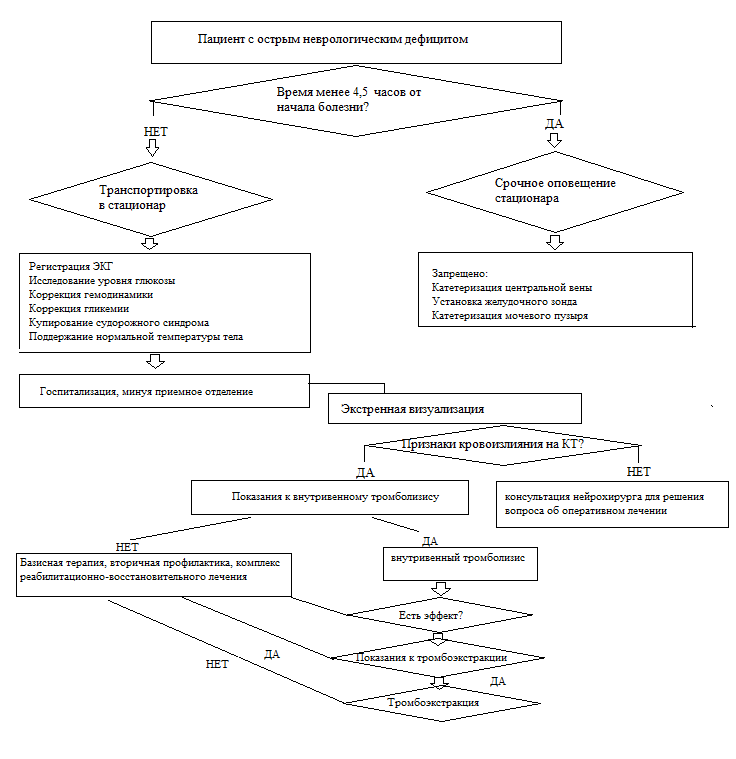 Приложение В Информация для пациентаИнсульт – это острое заболевание головного мозга, вызванное разрывом или закупоркой сосуда, кровоснабжающего его.Признаками инсульта считаются внезапное возникновение слабости мышц лица или конечностей, особенно на одной половине тела, нарушение чувствительности чаще также на одной половине, затруднение произношения или понимания речи. В тяжёлых случаях бывает потеря сознания.Распознать заболевание возможно на месте, немедля. Для этого используется тест «УЗП». Для этого попросите пострадавшего:У — улыбнуться. Улыбка может быть кривая, уголок губ с одной стороны может быть направлен вниз, а не вверх, лицо может быть перекошено.З — заговорить. Речь может быть невнятная, или отсутствует понимание задания.П — поднять обе руки. Руки поднимаются не одинаково или одна не поднимается совсем. Очень важно отметить, что все перечисленные симптомы возникают ВНЕЗАПНО (ОСТРО)! Если пострадавший затрудняется выполнить какое-то из этих заданий, необходимо немедленно вызвать скорую помощь, описать симптомы и указать время начала заболевания прибывшим на место медикам. До приезда «скорой» больного необходимо уложить удобно, голова и плечи должны лежать на возвышение, чтобы не было сгибания, расстегнуть стесняющую одежду, дать достаточный приток свежего воздуха. Ничего не давать в рот, лечение больного с инсультом осуществляется только в больнице в специализированном отделении.После проведенного курса лечения в стационаре при выписке больному рекомендуют продолжить лечение, которое включает прием препаратов, для предотвращения повторного инсульта, и средства, способствующие восстановлению нарушенных функций. Пациент должен неукоснительно выполнять все рекомендации врача, который будет наблюдать его в течение необходимого времени. При появлении каких-либо новых симптомов следует незамедлительно обратиться за медицинской помощью.Приложение Г Шкала оценки, опросники и так далее, приведенные в тексте клинических рекомендацийШкала инсульта Национального института здоровья (NIHSS)Максимальное количество баллов – 42. Отсутствие неврологического дефицита соответствует 0 баллов.1а. Уровень сознания. Исследователь должен выставить соответствующий балл, даже если оценка затруднена вследствие наличия интубационной трубки, языкового барьера, оротрахеальной травмы, повязки. Три балла выставляется только в том случае, если в ответ на болевой стимул у пациента не возникает двигательных реакций (исключение – защитные знаки). Задайте пациенту два или три общих вопроса касательно обстоятельств его поступления в стационар. Основываясь на полученных ответах, оцените результаты. Помните, что не следует помогать пациенту.0=ясное сознание, пациент реагирует на осмотр незамедлительно1=оглушение, при легкой стимуляции пациент реагирует на осмотр2= сопор, требуются повторные стимуляции пациента для ответной реакции, или при отсутствии эффекта необходимо проводить более интенсивную стимуляцию с целью получения нестереотипного двигательного ответа3=кома, ответная реакция только в виде рефлекторных двигательных актов либо самопроизвольные двигательные акты, либо полное отсутствие реакции со стороны пациента, атония, арефлексия.1b. Уровень сознания. Вопросы. Спросить у пациента: «Какой сейчас месяц? Сколько Вам лет?» Близкие, но неверные ответы не засчитываются. Пациенты с афазией и/или снижением уровня бодрствования, которые не могут правильно ответить на два поставленных вопроса, получат 2 балла. Пациенты, которые не могут говорить вследствие эндотрахеальной интубации, оротрахеальной травмы, тяжелой дизартрии, ввиду языкового барьера, либо по другим причинам (кроме афазии) получат 1 балл. Засчитывается только первая попытка, не допускается вербальная и невербальная помощь со стороны врача.0=правильный ответ на два вопроса1=правильный ответ на один вопрос2=ни на один вопрос не дан правильный ответ1с. Уровень сознания. Выполнение команд. Необходимо попросить пациента закрыть и открыть глаза, сжать кисть непаретичной руки в кулак, а затем разжать. Если для оценки данного пункта не может быть использована рука пациента, то можно заменить данную команду другой. Если пациент не может понять команды, то задание может быть продемонстрировано ему. Пациенты с травмой, ампутацией или другим физическим дефектом должны быть оценены при помощи одной шаговой команды. Засчитывается только первая попытка. Вопросы задаются также только один раз.0=обе команды выполнены правильно1=одна команда выполнена верно2=ни одна команда не выполнена правильно2. Движения глазных яблок. Учитываются только горизонтальные движения глазных яблок. Оцениваются самостоятельные или рефлекторные (окулоцефалический рефлекс) движения глазных яблок. Проведение калорического теста не допускается. Если у пациента имеется содружественное отведение глазных яблок, которое пациент может самостоятельно преодолеть, либо при помощи вызывания окулоцефалического рефлекса, выставляется 1 балл. В случае наличия у пациента изолированного пареза мышц глазного яблока, иннервируемых III, IV или VI парами черепных нервов, выставляется 1 балл. Движения глазных яблок должны исследоваться у всех пациентов, в том числе и у больных с афазией. Пациенты с травмой глазного яблока, повязкой, предшествующей слепотой или другими расстройствами остроты или полей зрения должны быть обследованы при помощи вызывания окулоцефалического рефлекса. С целью выявления частичного пареза взора рекомендуется установить зрительный контакт со стороны пациента и походить из стороны в сторону относительно пациента.0=норма1=частичный парез взора, преодолеваемый пациентом либо при помощи вызывания окулоцефалического рефлекса2=тоническое отведения глазных яблок, не преодолеваемое вызыванием окулоцефалического рефлекса3. Поля зрения. Поля зрения (верхние и нижние квадранты) исследуются отдельно. При необходимости может использоваться счет пальцев или внезапное появление в поле зрения пациента зрительного стимула (палец исследователя). Во время проведения тестирования пациент должен смотреть в лицо исследователю, однако, если он следит за движением пальцев, это может оцениваться как нормальная положительная реакция. При наличии односторонней слепоты или энуклеации, поля зрения оцениваются в здоровом глазу. При наличии четко очерченного выпадения поля зрения в виде верхнее- или нижне-квадрантной гемианопсии выставляется 1 балл. В случае слепоты пациента по каким-либо другим причинам выставляется 3 балла. Также должна быть выполнена синхронная двусторонняя стимуляция. Если в результате выявляются различия (уменьшение поля зрения в сторону больного глаза), выставляется 1 балл и результаты теста используются для ответа на вопрос №11. Два балла соответствуют случаям полной гемианопсии, а наличие какого-либо частичного нарушения поля зрения, включая квадрантную гемианопсию, соответствует 1 баллу.0=норма1=частичная гемианопсия2=полная гемианопсия3=билатеральная гемианопсия (слепота, включая корковую)4. Парез лицевой мускулатуры. Используя вербальные и невербальные приемы, попросите пациента показать зубы, поднять брови, закрыть глаза, зажмурить глаза. Допускается демонстрация данных команд врачом. Оцените симметричность болевой гримасы в ответ на болевой стимул у пациентов, которые не могут Вас понять. В случае наличия повязки на лице, оротрахеальной интубации или других барьеров они должны быть удалены (насколько это возможно) на время оценки.0=норма1=минимальный парез, асимметрия лица в виде сглаженности носогубной складки, асимметрия при улыбке2=частичный паралич (частичный или полный паралич нижней мимической мускулатуры)3=полный паралич нижней и верхней мимической мускулатуры с одной или 2-х сторон (полное отсутствие движений в верхней и нижней мимической мускулатуре)5а. Движения в верхних конечностях (левая рука). Конечности больного необходимо установить в следующем положении: вытянуть руки (ладонями вниз) под углом 90 градусов (если пациент сидит) или 45 градусов (если пациент лежит на спине). Каждая конечность оценивается поочередно, начиная с непаретичной руки. Допускается демонстрация выполнения приема врачом у пациентов с афазией. Не допускается нанесение болевых стимулов. В случае ампутации конечности или поражения плечевого сустава, исследователь должен выставить в соответствующей графе UN (untestable). Четко считайте вслух до десяти и демонстрируйте счет на пальцах так, чтобы пациент это видел. Начинайте считать, как только отпустите конечность пациента.0=конечность удерживается под углом 90 или 45 градусов в течение 10 секунд без малейшего опускания1=конечность опускается в течение 10 секунд, но не касается постели или другой опоры2= конечности не могут сохранять поднятое положение (опускаются на постель или другую опору в течение 10 секунд), но производят некоторое сопротивление силе тяжести3=конечности падают без сопротивления силе тяжести, имеются минимальные движения4=нет активных движений в конечностиUN=ампутация конечности или повреждение плечевого сустава5b. Движения в верхних конечностях (правая рука).6a. Движения в нижних конечностях (левая нога). Конечности устанавливаются в соответствующее положение: под углом 30 градусов в положении лежа на спине. Допускается демонстрация выполнения приема врачом у пациентов с афазией. Нанесение болевых стимулов не допускается. Каждая конечность оценивается поочередно, начиная с непаретичной ноги. Только в случае ампутации конечности или повреждения тазобедренного сустава, исследователь должен выставить в соответствующей графе UN (untestable). Четко считайте вслух до пяти и демонстрируйте счет на пальцах так, чтобы пациент это видел. Начинайте считать, как только отпустите конечность пациента.0=конечность удерживается в течение 5 секунд под углом 30 градусов без малейшего опускания1=конечность опускается в течение 5 секунд, но не касается постели или другой опоры2=конечности не могут сохранять поднятое положение (опускаются на постель или другую опору в течение 5 секунд), но производят некоторое сопротивление силе тяжести3= конечности падают без сопротивления силе тяжести, но присутствуют минимальные движения4= нет активных движений в конечностиUN=ампутация конечности или повреждение тазобедренного сустава6b. Движения в нижних конечностях (правая нога).7. Атаксия конечностей. Оцениваются односторонние мозжечковые симптомы. Тест проводится с открытыми глазами. В случае наличия какого-либо дефекта зрения проведите тестирование в ненарушенном поле зрения. Атаксия будет отсутствовать у пациента, который не понимает, что от него требуется или парализован. В случае повреждения суставов или ампутации конечности выставляется UN (untastable). Попросите больного выполнить пальце-носовую, пальце-пальцевую и пяточно-коленную пробы обеими конечностями. В случае слепоты необходимо исключить пальце-пальцевую пробу. Пациент с афазией часто будет способен выполнить тест нормально, если перед этим исследователь подвигает конечностью.0=симптомы атаксии отсутствуют1=симптомы атаксии присутствуют в 1 конечности2=симптомы атаксии присутствуют в 2 конечностях8. Чувствительные нарушения. Учитывается только снижение чувствительности, обусловленное настоящим заболеванием. Исследователь должен подвергнуть тестированию как можно больше участков тела пациента (лицо; руки, кроме кистей; ноги, кроме стоп; туловище). У пациентов в сопоре и/или с афазией выставляется 1 балл, у больных с инсультом в стволе мозга и билатеральным нарушением чувствительности – 2 балла. Если пациент не реагирует на внешние раздражители и имеется тетраплегия, то выставляются 2 балла, так-же как и при нарушении уровня сознания до комы.0=нет чувствительных нарушений1=умеренное снижение чувствительности; с пораженной стороны пациент ощущает несильный укол булавкой или тупую боль от укола2=сильная или полная потеря чувствительности; пациент не ощущает прикосновения в области лица, рук и ног.9. Афазия. Пациента просят описать прилагаемую картинку, перечислить изображенные на листе бумаги предметы и прочесть предложения из прилагаемого списка. В случае слепоты пациента, он должен назвать предметы, взяв их в руку, повторить что-либо за исследователем или сказать что-либо самостоятельно. Интубированного пациента следует просить отвечать письменно. Три балла следует выставлять только в том случае, если пациент не реагирует ни на одну команду и не отвечает на вопросы. Легкая форма афазии оценивается в 1 балл. Для правильного выбора между 1 и 2 баллами используйте предлагаемые материалы; предполагается, что пациент, пропустивший более 2/3 предлагаемых для этого предметов или выполнивший небольшое количество простых команд, получит 2 балла. В случае коматозного состояния выставляется 3 балла.0=нет афазии;1=легкая или умеренная афазия;2=тяжелая афазия;3=тотальная афазия.10. Дизартрия. Если состояние больного оценивается как нормальное, он должен быть способен адекватно разговаривать, отвечая на просьбу исследователя прочесть что-либо или повторить слова из прилагаемого списка. В случае наблюдения у пациента признаков тяжелой афазии, четкость артикуляции оценивается в процессе спонтанной речи. Только если пациент интубирован или существует какое-либо другое физическое препятствие речи, состояние пациента оценивается 9 баллами и исследователь должен предоставить четкое письменное объяснение причины невозможности оценить состояние больного. Не сообщайте пациенту причину проведения его/ее тестирования.Комментарии: Для тестирования всех пациентов пользуйтесь предлагаемым списком слов и не сообщайте им, что вы проводите тест проверки ясности речи. Как правило, при неотчетливом произношении одного или нескольких слов такое состояние оценивается как нормальное. Ноль баллов выставляется пациентам, которые читают все слова внятно. Пациенты, страдающие афазией или те, кто не читает, оцениваются на основании качества их спонтанной речи или повторения произносимых исследователем вслух слов. Два балла ставят в тех случаях, когда пациента совершенно невозможно понять или пациентам, которые молчат.0 = норма1 = дизартрия от слабой до умеренной; пациент нечетко произносит как минимум несколько слов; в худшем случае, произносимые им слова можно понять с трудом.2 = сильная дизартрия; речь пациента настолько невнятна, что не воспринимается вовсе при отсутствии или непропорционально имеющейся афазии; или пациент молчит (не способен изъясняться членораздельно).UN = пациент интубирован или присутствует какая-либо другая физическая преграда, препятствующая способности говорить.11. Угнетение восприятия или невнимание (ранее использовали термин «игнорирование»)Для выявления игнорирования (невнимания) достаточно информации, полученной в ходе выполнения предыдущих тестов. Если в силу тяжелого нарушения зрения у пациента одновременная двусторонняя визуальная стимуляция проведена быть не может, но реакция на кожные стимулы нормальная, то его состояние оценивается как нормальное. Если у пациента афазия, но, по всем признакам, он внимательно следит за голосом с двух сторон, то его состояние оценивается как нормальное. Наличие зрительного пространственного игнорирования, или анозогнозия, расценивается как патология. Поскольку патология оценивается в баллах только в случае ее наличия, данный пункт тестируется всегда.Комментарии: Можно предположить, что при оценке этого пункта возможна значительная вариация мнений исследователей, т.к. все неврологи используют несколько различающиеся методы для тестирования игнорирования. Поэтому, в целях повышения достоверности исследования проводите только двустороннюю одновременную стимуляцию на визуальные и тактильные стимулы. При одностороннем игнорировании стимулов обеих модальностей оценивайте невнимание как 2, а при одностороннем игнорировании стимула одной модальности – как 1. Если пациент в сознании, но демонстрирует какой-либо другой ярко-выраженный тип игнорирования, оценивайте уровень невнимания как 1.0= отсутствие отклонений1= угнетение реакции (игнорирование, невнимание) при одновременной двусторонней стимуляции на стимулы одной из перечисленных модальностей (зрительные, тактильные, слуховые, пространственные)2= выраженное одностороннее игнорирование или игнорирование стимулов более чем одной модальности; больной не узнает (не различает) собственную руку или другие ориентиры только с одной стороны.Шкала оценки двигательного дефицита (Medical Research Council)Модифицированная шкала Ашфорт для клинической оценки мышечного тонусаШкала ажитации-седации RASS (Richmond Аgitation–Sedation Scale)Индекс мобильности РивермидМодифицированная шкала РэнкинМодифицированная шкала АшфортИспользуется для оценки мышечного сопротивления при совершении пассивных движений в одном суставеИсходное положение пациента: лежа на спине, пациент полностью расслабленМожно измерить флексию и экстензию локтевого и коленного суставаСовершите пассивное движение в локтевом или коленном суставе 5 раз подряд со скоростью – 1969 (тысяча девятьсот шестьдесят девять - необходимо полностью проговаривать год)Оценивается средний показатель изменений тонуса из 5 разДвижение совершается в пределах движения/болиШкала комы ГлазгоИнтерпретация полученных результатов:15 баллов — сознание ясное14 - 13 баллов — умеренное оглушение12 — 11 баллов — глубокое оглушение10 — 8 баллов — сопор7 - 6 баллов — умеренная кома5 - 4 баллов — глубокая кома3 балла — запредельная кома, смерть мозга.Категория методаМетодКомментарииОбязательныеБесконтрастная КТ или МРТ. В течение 40 мин при поступлении и через 24 - 36 ч, при наличии показанийДинамика КТ/МРТ позволяет оценить структурное и функциональное состояние головного мозга (изменение размеров инфаркта мозга, геморрагических, ликвородинамических нарушений и т.д.)ОбязательныеДополнительные*ЭКГ мониторинг не менее 24 часов. *Продленный ЭКГ мониторинг проводится при нелакунарном типе инсульта по дополнительным показаниямЭКГ-мониторинг проводится для выявления фибрилляции предсердий, других потенциально опасных нарушений ритма сердца, острого коронарного или цереброкардиального синдромаОбязательныеОценка неврологического статуса с использованием шкалы инсульта NIH и Рэнкин.Кратность исследования определяется тяжестью состояния пациентаУровень сознания (до седирующих препаратов) оценивают по шкале комы Глазго; при использовании седации - по шкале RASS. При наличии полиорганной недостаточности применяют шкалы SOFA, APACHE. Оценка двигательных функций и мышечного тонуса производится на основании шкал MRC и АшфортОбязательныеТДГ с эмболодетекциейЭмболы, при кардиологическом генезе регистрируются в обоих полушарных и базилярном бассейнах, при каротидном атероматозном генезе - односторонняя регистрация. При размере более 6 Дб и скорости более 20 эмболов /минуту – высокий риск прогрессирования церебральной ишемии и развития «немых» инфарктовОбязательныеДополнительныеклинический анализ с определением формулы крови (тромбоциты). коагулограмма (АЧТВ, фибриноген, протромбиновый индекс, МНО); биохимический анализ крови (глюкоза, остаточный азот, Na,  K, Cl, креатинин, мочевина, аланинаминотрансфераза (АЛТ), аспартатаминотрансфераза (АСТ), сатурация кислорода, тест на тропонины* Факторы свертывания крови (при применении антикоагулянтов), токсикометрия, газовый состав артериальной крови, анализ крови на содержание алкоголя, тест на беременностьдиагностика метаболических нарушений, заболеваний крови, электролитных нарушений, гипергликемии, гипогликемии, воспалительных изменений крови и т.д.Противопоказаниями к внутривенному троболизису являются: тромбоциты менее 100000/мм3, уровень глюкозы сыворотки крови 2,8 ммоль/л, МНО -1,3* используются при применении антикоагулянтов, подозрении на интоксикацию различного генеза, беременность, дыхательную недостаточность.Дополнительные*Люмбальная пункция*Проводится при подозрении на менингит или субарахноидальное кровоизлияние, редко при отрицательной картине КТ.Дополнительные*Электроэнцефалография (ЭЭГ).* при указании на судорожный синдром или несоответствии уровня сознания находкам при КТДополнительные*Рентгенография грудной клетки.*Рентгенография грудной клетки должна проводиться только при наличии показаний, в частности, признаков острого заболевания легких№Критерии качестваУровень достоверности доказательствУровень убедительности рекомендаций1Выполнен осмотр врачом-неврологом не позднее 10 минут от момента поступления в стационарА12Выполнено стандартное скриннинговое тестирование функции глотания не позднее 3 часов от момента поступления в стационарВ2а3Выполнена оценка степени нарушения сознания и комы по шкале Глазго и неврологического статуса по шкале NIH не позднее 3 часов момента поступления в стационарC44Начато лечение в условиях блока (палаты) интенсивной терапии или отделения реанимации не позднее 60 минут от момента поступления в стационарА15Выполнено мониторирование жизненно важных функций (артериального давления, пульса, дыхания, уровня насыщения кислорода в крови, диуреза)А16Выполнено определение патогенетического варианта ишемического инсульта по критериям TOASTC47Выполнена оценка по шкале Рэнкин в первые 24 часа от момента поступления в стационар и на момент выписки из стационараC48Выполнена компьютерная томография головы или магнитно-резонансная томография головы с описанием и интерпретацией результата не позднее 40 минут от момента поступления в стационарА19Выполнено исследование уровня глюкозы крови не позднее 20 минут от момента поступления в стационарC410Выполнено определение уровня тромбоцитов в крови не позднее 20 минут от момента поступления в стационарА111Выполнено определение международного нормализованного отношения и активированного частичного тромбопластинового времени не позднее 20 минут от момента поступления в стационарА112Выполнен системный внутривенный тромболизис не позднее 40 минут от момента установления диагноза (при ишемическом инсульте наличии медицинских показаний и отсутствии медицинских противопоказаний)А113Начата индивидуальная нутритивная поддержка не позднее 24 часов от момента поступления в стационар с последующей ежедневной коррекциейC414Выполнена профилактика повторных сосудистых нарушений лекарственными препаратами группы антиагреганты при некардиоэмболическом варианте транзиторной ишемической атаки и ишемического инсульта или лекарственными препаратами группы антикоагулянты при кардиоэмболическом варианте транзиторной ишемической атаки и ишемического инсультаА115Начата медицинская реабилитация не позднее 48 часов от момента поступления в стационарC416Отсутствие тромбоэмболических осложнений в период госпитализацииА1Объем движенийБаллОтсутствие всех движений0Сокращение части мышц без двигательного эффекта в соответствующем суставе1Сокращение мышц с двигательным эффектом в суставе без возможности подъема конечности2Сокращение мышц с подъемом конечности без возможности преодоления дополнительной нагрузки, прикладываемой рукой исследующего3Активное движение конечности с возможностью преодоления дополнительной нагрузки, прикладываемой рукой исследующего4Нормальная сила. Исследующий не может преодолеть сопротивление исследуемого при разгибании руки5ОписаниеБаллНет увеличения мышечного тонуса0Незначительное увеличения мышечного тонуса, проявляющееся хватанием, напряжением и расслаблением при минимальном сопротивлении в конце движения, когда пораженная часть(и) совершает движение в сгибателях или разгибателях1Более заметное увеличение мышечного тонуса практически во всем объеме движения, но движение производится легко2Значительное увеличение мышечного тонуса, пассивные движения затруднены3Пораженные части ригидны при сгибании или разгибании4+4 АгрессияБольной открыто агрессивен, опасен для персонала+3 Сильное возбуждениеБольной дергает или пытается удалить трубки, катетеры, демонстрирует агрессивность+2 ВозбуждениеЧастые нецеленаправленные движения и/или десинхронизация с ИВЛ+1 БеспокойствоВзволнован, но движения не энергичные, не агрессивные, целенаправленные 0 больной спокоен, внимателен-1 СонливостьПотеря внимательности, но при вербальном контакте не закрывает глаза дольше 10 секунд-2 Легкая седацияПри вербальном контакте закрывает глаза быстрее, чем 10 секунд-3 Умеренная седацияВыполняет простые двигательные команды, но нет полного контакта-4 Глубокая седацияНикакой реакции на голос, но есть какие-либо движения на физическую стимуляцию-5 НаркозНикакой реакции на голос и физическую стимуляцию№НавыкВопрос0Пациент обездвиженКакие движения есть у пациента в течение дня?1Повороты в кроватиМожете ли вы повернуться со спины на бок без посторонней помощи?2Переход из положения лежа в положение сидяМожете ли вы из положения лежа самостоятельно сесть на край постели?3Удержание равновесия в положении сидяМожете ли вы сидеть на краю постели без поддержки в течение 10 секунд?4Переход из положения сидя в положение стояМожете ли вы встать (с любого стула) менее чем за 15 секунд и удерживаться в положении стоя около стула 15 секунд (с помощью рук или, если требуется с помощью вспомогательных средств)?5Стояние без поддержкиНаблюдают, как больной без опоры простоит 10 секунд.6ПеремещениеМожете ли вы переместиться с постели на стул и обратно без какой-либо помощи?7Ходьба по комнате, в том числе с помощью вспомогательных средств, если это необходимо.Можете ли вы пройти 10 метров, используя при необходимости вспомогательные средства, но без помощи постороннего лица?8Подъем по лестницеМожете ли вы подняться по лестнице на один пролет без посторонней помощи?9Ходьба за пределами квартиры (по ровной поверхности)Можете ли вы ходить за пределами квартиры, по тротуару без посторонней помощи?10Ходьба по комнате без применения вспомогательных средствМожете ли вы пройти 10 метров в пределах квартиры без костыля, ортеза и без помощи другого лица?11Поднятие предметов с полаЕсли вы уронили что-то на пол, можете ли вы пройти 5 метров, поднять предмет, который вы уронили, и вернуться обратно?12Ходьба за пределами квартиры (по неровной поверхности)Можете ли вы без посторонней помощи ходить за пределами квартиры по неровной поверхности (трава, гравий, снег и т.п.)?13Прием ванныМожете ли вы войти в ванну (душевую кабину) и выйти из нее без присмотра, вымыться самостоятельно?14Подъем и спуск на 4 ступениМожете ли вы подняться на 4 ступени и спуститься обратно, не опираясь на перила, но, при необходимости, используя вспомогательные средства?15БегМожете ли вы пробежать 10 метров не прихрамывая, за 4 секунды (допускается быстрая ходьба)?БаллКритерии0Нет симптомов1Могут быть определенные симптомы (физические или когнитивные):Настроение,Нарушения речи, чтения и письма,Проблемы с передвижением или чувствительностью;Может вернуться на прежнюю работу, поддерживать прежний уровень активности и социальной жизни;Тратит столько же времени на выполнение дел, как и раньше до болезни2Имеет симптомы заболевания,Не может выполнять ту активность, которая была до заболевания (вождение автомобиля, чтение, письмо, танцы, работа и др.),Может самостоятельно за собой ухаживать (сам одевается и раздевается, ходит в магазин, готовит простую еду, может совершать небольшие путешествия и переезды, самостоятельно передвигается),Не нуждается в наблюдении,Может проживать один дома от недели и более без помощи3Имеет симптомы заболевания,Может передвигаться самостоятельно и без посторонней помощи,Самостоятельно одевается, раздевается, ходит в туалет, ест и выполняет др. виды повседневной активности,Нуждается в помощи при выполнении сложных видов активности: приготовление пищи, уборке дома, поход в магазин за покупками,Нуждается в помощниках при ведении финансовых дел.Может проживать один дома без помощи от 1 суток до 1 недели4Имеет симптомы заболевания,Не может передвигаться самостоятельно и без посторонней помощи,Нуждается в помощи при выполнении повседневных задач: одевание, раздевание, туалет, прием пищи и др.,В обычной жизни нуждается в ухаживающем, или того, кто находится рядом,Может проживать один дома без помощи до 1 суток5Имеет симптомы заболевания,Не может передвигаться самостоятельно и без посторонней помощи,Нуждается в помощи при выполнении всех повседневных задач: одевание, раздевание, туалет, прием пищи и др.,Нуждается в ухаживающем постоянно (и днем, и ночью),Не может быть оставлен один дома без посторонней помощи6смерть больногоБаллКритерии0Нет повышения мышечного тонуса1Легкое повышение мышечного тонуса, минимальное напряжение в конце амплитуды движения при сгибании или разгибании пораженной конечности2Легкое повышение мышечного тонуса, которое проявляется минимальным сопротивлением (напряжением) мышцы, менее чем в половине всего объема движения3Умеренное повышение мышечного тонуса в течение всего движения, но пассивные движения не затруднены4Значительное повышение мышечного тонуса, пассивные движения затруднены5Ригидное сгибательное или разгибательное положение конечности (сгибательная или разгибательная контрактура)КритерииОткрывание глаз (E, Eye response)Произвольное — 4 баллаКак реакция на вербальный стимул — 3 баллаКак реакция на болевое раздражение — 2 баллаОтсутствует — 1 баллРечеваяреакция (V, Verbal response)Больной ориентирован, быстрый и правильный ответ на заданный вопрос — 5 балловБольной дезориентирован, спутанная речь — 4 баллаСловесная окрошка, ответ по смыслу не соответствует вопросу — 3 баллаНечленораздельные звуки в ответ на заданный вопрос — 2 баллаОтсутствие речи — 1 баллДвигательная реакция (M, Motor response)Выполнение движений по команде — 6 балловЦеленаправленное движение в ответ на болевое раздражение (отталкивание) — 5 балловОтдёргивание конечности в ответ на болевое раздражение — 4 баллаПатологическое сгибание в ответ на болевое раздражение — 3 баллаПатологическое разгибание в ответ на болевое раздражение — 2 баллаОтсутствие движений — 1 балл